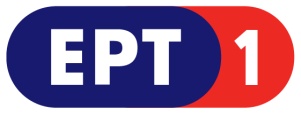 ΣΑΒΒΑΤΟ, 23/9/2017 07:00	ΜΑΖΙ ΤΟ ΣΑΒΒΑΤΟΚΥΡΙΑΚΟ  W    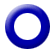 Πρωινή ενημερωτική εκπομπή με τον Γιάννη Σκάλκο και την Ελένη Χρονά. Η πρωινή εκπομπή «Μαζί το Σαββατοκύριακο» είναι μαζί σας κάθε Σαββατοκύριακο από τις 07:00 έως και τις 10:00 το πρωί.Η Ελένη Χρονά και ο Γιάννης Σκάλκος μας ενημερώνουν για όλα όσα συμβαίνουν στην κοινωνία, την πολιτική, την οικονομία, την υγεία, στον πολιτισμό, τον αθλητισμό, στο περιβάλλον και γενικά στον κόσμο.Επίσης, η εκπομπή ασχολείται και με θέματα που αξίζουν της προσοχής μας, όπως σπουδαίες δράσεις σε απομακρυσμένες γωνιές της Ελλάδας, Έλληνες που διακρίνονται για τη δράση τους και το έργο τους σε κάθε γωνιά του πλανήτη, καινοτόμοι επιχειρηματίες που ανοίγουν τα φτερά τους κόντρα στην κρίση κ.ά. Αρχισυνταξία: Ολυμπιάδα ΟλυμπίτηΠαραγωγή: Αλίκη Θαλασσοχώρη, Ζωή ΚαμπέρηΣκηνοθεσία: Αντώνης Μπακόλας, Ελλη Μακροπούλου10:00	ΤΑΞΙΔΕΥΟΝΤΑΣ ΜΕ ΤΗ ΜΑΓΙΑ (Ε)  W    «ΓΟΥΑΤΕΜΑΛΑ»  Α΄ ΜΕΡΟΣΗ Μάγια Τσόκλη επισκέπτεται τη  Γουατεμάλα, τη γη των συνωνύμων Μάγια, ο πολιτισμός των οποίων γνώρισε την ακμή του από τον 3ο έως τον 8ο μχ. αιώνα. Το ταξίδι μας ξεκινά μέσα στον ποταμό Ρίο Πασιόν με το τροπικό του δάσος  και συνεχίζει στη διάσημη λίμνη Αττιτλάν που φημίζεται τόσο για την ομορφιά της, όσο και για τα παράκτια χωριά της με τις  εντυπωσιακές λαϊκές  παραδόσεις. Η υπέροχη πόλη Αντίγκουα, -που μαζί με τη Λίμα και τη πόλη του Μεξικού θεωρούνται οι σπουδαιότερες πόλεις των ισπανών κονκισταδόρες- γιορτάζει και το θαυματουργό ομοίωμα της Παρθένου προστάτιδας της πόλης, της  Βίρχεν ντελ Ροζάριο, περιφέρεται στην Αντίγουα μέσα σε βαθειά κατάνυξη.11:00	ΔΕΥΤΕΡΗ ΠΑΤΡΙΔΑ (Ε)  W    «Οι μακρινοί μας γείτονες»Η Ελλάδα της δεκαετίας του ΄90, βρίσκεται αντιμέτωπη μ΄ ένα μεγάλο κύμα μεταναστών. Δεν στέλνει πλέον μετανάστες, αλλά δέχεται. Πίσω από την ανώνυμη, θορυβώδη ή σιωπηρή καθημερινότητά μας, όλο και συχνότερα συναντάμε και συνυπάρχουμε με τον Ντάρεκ, την Γκαλίνα, τον Χάφις, την Αρλένα, τον Ρόμπερτ, την Λαρίσα… Οι «Αλβανοί», οι «Πακιστανοί», οι «Άραβες», γίνονται συγκεκριμένες υπάρξεις. Είναι οι νέοι «μακρινοί μας γείτονες» που ελάχιστα γνωρίζουμε.Μουσική: Βαγγέλης ΦάμπαςΜοντάζ: Σπύρος Κόκκας  Παραγωγός: Δημήτρης ΜπακάλμπασηςΣκηνοθεσία-σενάριο: Νίκος Κρητικός, Κώστας Μαχαίρας, Τάσος Ρηγόπουλος, Σταύρος Ψυλλάκης12:00	ΕΡΤ ΕΙΔΗΣΕΙΣ – ΕΡΤ ΑΘΛΗΤΙΚΑ – ΕΡΤ ΚΑΙΡΟΣ   WΣΑΒΒΑΤΟ, 23/9/2017 12:30	ΞΕΝΟ ΝΤΟΚΙΜΑΝΤΕΡ (Ε)    «EAT COOK LOVE» Α΄ ΜΕΡΟΣΝτοκιμαντέρ, παραγωγής Καναδάς  2012.Είμαστε αυτό που τρώμε. Όμως το πότε και το πώς τρώμε, με ποιον και ποιος μας μαγείρεψε το φαγητό μας είναι εξίσου σημαντικό με αυτό που υπάρχει στο πιάτο μας! Αφήσαμε τη σχέση μας με το φαγητό να ατονήσει, χάσαμε το πάθος και τον αισθησιασμό. Η περίπλοκη ιστορία που λέγεται υγιεινή διατροφή, τα παράδοξα και οι διατροφικές εμμονές, η συνεχής τριβή εντέλει για το τι θα πρέπει να βάλουμε στο τραπέζι μας, μας έκανε να ξεχάσουμε πόσο ευχάριστο είναι το φαγητό, μια από τις μεγαλύτερες απολαύσεις της ζωής!13:20	2017: ΕΤΟΣ ΜΑΡΙΑ ΚΑΛΛΑΣΕΛΛΗΝΙΚΟ ΝΤΟΚΙΜΑΝΤΕΡ (Ε)  W«Η ΕΛΛΗΝΙΔΑ ΜΑΡΙΑ ΚΑΛΛΑΣ» Ο Γιώργος Καλογερόπουλος, πατέρας της Μαρίας, γεννήθηκε στο Νιοχώρι Ιθώμης της Μεσσηνίας, δύο χιλιόμετρα από το Μελιγαλά, γνωστή κωμόπολη της περιοχής και εμπορικό διοικητικό και πνευματικό κέντρο.Ο πατέρας του Γιώργου, Βασίλης Καλογερόπουλος, αγρότης και μικροκτηματίας και η γυναίκα του Φωτεινή απέκτησαν 4 παιδιά, τον Δημήτρη, τον Γιώργο, τον Τάσο που πέθανε πρόωρα από φυματίωση, και την Τασία.Ο Γιώργος τελείωσε το Γυμνάσιο του Μελιγαλά, και στη συνέχεια φοίτησε στη Φαρμακευτική Σχολή του Πανεπιστημίου Αθηνών.Η μητέρα της Μαρίας, η Ευαγγελία Δημητριάδη, γεννήθηκε το 1894 στη Στυλίδα της Φθιώτιδας, και κατάγεται από οικογένεια στρατιωτικών και γαιοκτημόνων που είχαν καλή σχέση με τη μουσική. Η ίδια, όπως και η αδελφή της Σοφία, φοίτησε από το 1907 έως το 1910 στο σχολαρχείο Στυλίδας και μεταξύ των άλλων μαθημάτων διδάχθηκε μουσικά και μαντολίνο.Η Ευαγγελία, γνωστότερη ως Λίτσα, θα συναντήσει τον Γιώργο Καλογερόπουλο στην Αθήνα και ύστερα από ένα σύντομο ειδύλλιο θα παντρευτούν και θα  εγκατασταθούν στο Μελιγαλά, όπου ο Γιώργος θα ανοίξει φαρμακείο.Το 1917 θα γεννηθεί η πρώτη τους κόρη η Υακίνθη, και θα ακολουθήσει το 1920 ο γιος τους, ο Βασίλης, που πήρε το όνομα του πατέρα του Γιώργου. Ο ξαφνικός θάνατός του το καλοκαίρι του 1922 από μηνιγγίτιδα επέδρασε αρνητικά στις σχέσεις  των δύο συζύγων και συνετέλεσε στην απόφασή τους να μεταναστεύσουν στην Αμερική. Κατά τη διάρκεια του ταξιδιού, η Ευαγγελία θα είναι έγκυος για μία ακόμη φορά, στη  Μαρία.Η Μαρία γεννήθηκε στις 2 Δεκεμβρίου 1923 και αποτέλεσε έκπληξη πρώτης τάξης, γιατί όλοι περίμεναν αγόρι στη θέση του Βασίλη.Αρνητικά, ωστόσο, για τους Καλογερόπουλους, που ακολουθούσαν πλέον το εξαμερικανισμένο Κάλλας,  εξελισσόταν η εγκατάσταση στη Γη της Επαγγελίας.Τα χρήματα που έφεραν από την Ελλάδα άρχιζαν να τελειώνουν, και η αδυναμία εξεύρεσης μιας σταθερής εργασίας από τον πατέρα όπως αναμενόταν, λόγω κυρίως άγνοιας της γλώσσας, δημιουργούσε τριβές  και εντάσεις  στην οικογένεια.Κάποια σημεία που θα κρατήσουμε από τη Νεοϋορκέζικη περίοδο της Μαρίας, είναι τα βαφτίσια της, τέλος Φεβρουαρίου 1926, με τέσσερα ονόματα, Σοφία Καικιλία Άννα Μαρία, η ανακάλυψη της φωνής και του μουσικού της ταλέντου, αλλά και ένα αυτοκινητικό δυστύχημα τον Ιούλιο του 1928 που πιθανόν να της στοίχιζε τη ζωή.ΣΑΒΒΑΤΟ, 23/9/2017 Κοινωνικά, η οικογένεια δεν βελτίωσε ποτέ τη θέση της, με μόνη ανάσα στις αρχές του 1929, όταν ο Γιώργος κατάφερε να πάρει την άδεια και να ανοίξει δικό του φαρμακείο.Δυστυχώς όμως, η συγκυρία στάθηκε αρνητική στο νέο αυτό ξεκίνημα της οικογένειας.Η κατάρρευση του Χρηματιστηρίου της Νέας Υόρκης, τον Οκτώβριο του 1929, είχε επιπτώσεις και στην επιχείρηση του Καλογερόπουλου που αναγκάστηκε να πουλήσει το φαρμακείο και να πιάσει δουλειά ως πλασιέ μιας φαρμακευτικής εταιρείας.Η οικονομική ανασφάλεια και οι οικογενειακές εντάσεις οδηγούν τη μητέρα στην απόφαση να επιστρέψει με τις κόρες της στην Ελλάδα.Από το 1937 μέχρι το 1945 που θα επιστρέψει ξανά στην Αμερική, μπαίνουν μεθοδικά, με μεγάλη προσπάθεια και επιμονή, οι βάσεις για την ανάδειξη του μουσικού ταλέντου της Μαρίας…Το παρόν ντοκιμαντέρ επικεντρώνεται στην ελληνική περίοδο της Κάλλας και στις  επισκέψεις από το 1957 μέχρι το θάνατό της, που περιλαμβάνουν το ρεσιτάλ τουΗρωδείου, τις δύο όπερες «Νόρμα» και «Μήδεια» στην Επίδαυρο, αλλά και την τελευταία παρουσία της στις  «Γιορτές Λόγου και Τέχνης» στη Λευκάδα το 1964.Το ντοκιμαντέρ περιέχει πλάνα από τη ζωντανή μετάδοση του ΕΙΡ της συναυλίας της Κάλλας στις 5 Αυγούστου 1957 στο Ηρώδειο. Η Κάλλας ερμήνευσε αποσπάσματα από τις άριες «Του έρωτα τα ρόδινα φτερά» από τον «Τροβατόρε» και τη «Δύναμη του πεπρωμένου» του Βέρντι, απόσπασμα από τον «Τριστάνο και Ιζόλδη» κ.ά.Σκηνοθεσία-σενάριο: Τάσος Ψαρράς.Αφήγηση: Κώστας Καστανάς.Φωτογραφία: Αλέξης Γρίβας, Νίκος Σταθογιαννόπουλος.Ηχοληψία: Θοδωρής Ζαχαρόπουλος, Μάρκος Ζερβός.Μοντάζ: Ραφαέλ Αλούπης.15:00	ΕΡΤ ΕΙΔΗΣΕΙΣ+ ΕΡΤ ΑΘΛΗΤΙΚΑ+ΕΡΤ ΚΑΙΡΟΣ  W	16:00	ΑΠΟ ΤΟΝ ΚΑΛΛΙΚΡΑΤΗ ΣΤΟΝ ΚΑΛΑΤΡΑΒΑ (Ε)    W    		H σειρά ντοκιμαντέρ «Από τον Καλλικράτη στον Καλατράβα»  φιλοδοξεί να καταγράψει τoν τρόπο δόμησης και διαμόρφωσης του αστικού χώρου, τους τύπους των ιδιωτικών και δημόσιων κτισμάτων και το ιστορικό πλαίσιο (οικονομικές-πολιτικές-κοινωνικές συνθήκες) μέσα στις οποίες αυτοί οι τρόποι αναπτύχθηκαν και συνυπάρχουν στη σημερινή ελληνική κοινωνία. Η σειρά αποτελείται από 13 ωριαία επεισόδια και η θεματολογία της αναφέρεται στους αρχιτεκτονικούς μύθους, τα δημόσια κτήρια, την εξέλιξη των πεζόδρομων και των πλατειών, τις αθλητικές εγκαταστάσεις, τα πολυκαταστήματα και τους χώρους αναψυχής, τα μικρομάγαζα και τα γραφεία των εταιρειών, τις μικροαστικές και μεσοαστικές πολυκατοικίες, τη λαϊκή κουλτούρα και δόμηση ως μέρος της μαζικής αρχιτεκτονικής, τα αυθαίρετα, φτωχόσπιτα και εξοχικά των αστών στην ύπαιθρο, τους οραματισμούς για την πόλη και τα κτήρια του μέλλοντος. Η σειρά γυρίστηκε στην Αθήνα, αλλά και στη Θεσσαλονίκη, τα Γιάννενα, τη Λάρισα, την Πάτρα, το Ηράκλειο, τα Χανιά, τον Άγιο Νικόλαο, τη Σύρο, το Ναύπλιο, τη Μονεμβασιά, τη Μάνη, την Ολυμπία, την Τρίπολη, τη Σπάρτη, την  Καλαμάτα και σε πολλά μέρη της υπαίθρου. Στη σειρά πήραν μέρος αρχιτέκτονες με σημαντικό έργο, που σε μεγάλο βαθμό προσδιόρισαν τα αρχιτεκτονικά δεδομένα της χώρας μας τα τελευταία χρόνια.       ΣΑΒΒΑΤΟ, 23/9/2017 Η προσπάθεια κάθε επεισοδίου είναι να προσεγγίζονται τα σοβαρά αρχιτεκτονικά και πολεοδομικά θέματα με τρόπο που να γίνεται πλήρως κατανοητός από τον απλό  θεατή, ο οποίος βρίσκει συνεχώς ομοιότητες ανάμεσα σε αυτά που συμβαίνουν στην καθημερινότητα του και σε αυτά που δείχνουν τα επεισόδια της σειράς.  Γενικός στόχος να καταδειχτεί η σχέση ανάμεσα στη διαμόρφωση του χώρου και στις κοινωνικές συνθήκες που την γέννησαν. Η σειρά ντοκιμαντέρ δεν είναι εκπαιδευτική αλλά έχει, εκ των πραγμάτων έναν παράλληλο εκπαιδευτικό και επιστημονικό χαρακτήρα, κατάλληλο για δημόσια τηλεόραση. Βασικός σεναριογράφος και παρουσιαστής είναι ο Δημήτρης Φιλιππίδης ομότιμος καθηγητής Αρχιτεκτονικής του Μετσοβείου Πολυτεχνείου, συγγραφέας 19 αρχιτεκτονικών βιβλίων και αναρίθμητων άρθρων. «Σε αναζήτηση του χαμένου ανοιχτού δημόσιου χώρου»Τι εξυπηρέτησε ο σχεδιασμός της πλατείας Νέας Σμύρνης στη δεκαετία του 1960; Σε ποιο είδος πλατείας ανήκει η πλατεία Αριστοτέλους της Θεσσαλονίκης; πώς λειτουργούν τα γλυπτά έργα τέχνης στις πλατείες της Λάρισας  και  δίπλα σε αυτοκινητοδρόμους όπως η Αττική οδός; Από την  πλατεία Συντάγματος στο Ναύπλιο ως τον πρώτο πεζόδρομο της Ελλάδας, στην οδό Βουκουρεστίου το 1978,  η διαμόρφωση του ανοιχτού δημόσιου χώρου είναι ένα μόνιμο και συνεχές ζητούμενο.  Το επεισόδιο  διερευνά την πλευρά της ελληνικής αρχιτεκτονικής που ασχολείται με πλατείες, πάρκα, διαμορφώσεις ελεύθερων χώρων και πεζόδρομους μέσα στην πόλη, αλλά και τους δημόσιους χώρους που έχουν αποκτήσει εντελώς διαφορετική λειτουργία από εκείνη που αρχικά σχεδιάστηκαν, όπως για παράδειγμα τα Προπύλαια του Πανεπιστημίου στην Αθήνα. Εξετάζονται παραδείγματα μεγάλης εμβέλειας, όπως η ενοποίηση των αρχαιολογικών χώρων της Αθήνας και η κεντρική πλατεία της Νέας Σμύρνης αλλά και ειδικότερα ζητήματα όπως η ένταξη έργων τέχνης σε ανοιχτούς δημόσιους χώρους. 17:00	ONE WAY TICKET (Ε)    W    				Το «One way ticket» ανιχνεύει τις τύχες του Έλληνα που ζει εκτός ελληνικών συνόρων, σε διάφορα αστικά ή μη κέντρα της Ευρώπης. Η ξενότητα, η ελληνικότητα, τα επιχειρηματικά και πολιτιστικά κίνητρα της εκάστοτε ευρωπαϊκής χώρας, οι προσωπικές φιλοδοξίες και οι προοπτικές ευδοκίμησης τους, θίγουν και επαναπροσδιορίζουν έννοιες όπως η πατρίδα και η παγκοσμιοποίηση.Σε κάθε εκπομπή επισκεπτόμαστε μια πόλη του εξωτερικού και γνωρίζουμε Έλληνες που ζουν εκεί και έχουν πετύχει κάτι σημαντικό: Επαγγελματική εξέλιξη, καλλιτεχνική αναγνώριση, επιστημονική καταξίωση, αξιοσημείωτη συμμετοχή στα κοινά, προσωπική ευτυχία. Μπαίνουμε στο σπίτι τους, στο γραφείο τους, στην επιχείρησή τους. Συζητάμε μαζί τους θέματα προσαρμοστικότητας, αφομοίωσης, ενσωμάτωσης, γλώσσας, ρατσισμού, ευκαιριών, αξιοκρατίας. Το «One way ticket» είναι μια εβδομαδιαία εκπομπή με δυνατό και γρήγορο μοντάζ, αφηγηματική παρουσίαση, συνεντεύξεις, ενδιαφέρουσες και εναλλακτικές πληροφορίες για τις πόλεις που επισκεπτόμαστε. Συνδυάζει το ντοκιμαντέρ με την προσωπογραφία και το ταξιδιωτικό ρεπορτάζ. Πλατό είναι τα αεροδρόμια, οι πόλεις, οι δρόμοι, το σπίτι και το εργασιακό περιβάλλον των Ελλήνων του εξωτερικού που εν τέλει είναι και οι πρωταγωνιστές κάθε εκπομπής. ΣΑΒΒΑΤΟ, 23/9/2017 «Μιλάνο»Μόδα, τέχνη, όπερα, ντιζάιν, αρχιτεκτονική. Βρισκόμαστε στο μητροπολιτικό Μιλάνο, το οικονομικό κέντρο της Ιταλίας. Περπατάμε στην piazza del Duomo και μπαίνουμε στον επιβλητικό καθεδρικό ναό του Μιλάνου. Μαθαίνουμε τα πάντα για τις τελευταίες επιταγές της μόδας από τις βιτρίνες της via Montenapoleone, επισκεπτόμαστε τη θρυλική Σκάλα του Μιλάνου και συναντάμε τον Hλία Τζεμπετονίδη, τον πρώτο αλλοδαπό και νεότερο casting director στα 240 χρόνια της ιστορίας της Όπερας της Σκάλας του Μιλάνου. Συνεχίζουμε την βόλτα μας στο μεγαλύτερο επιστημονικό μουσείο της Ιταλίας, το Μουσείο Επιστήμης και Τεχνολογίας «Λεονάρντο Ντα Βίντσι», όπου μας ξεναγεί η Μαρία Ξανθουδάκη, διευθύντρια εκπαιδευτικών προγραμμάτων, και παίρνουμε πολύτιμες συμβουλές από την Ειρήνη Ποντικάκη, παιδορευματολόγο στο κεντρικό νοσοκομείο «Gaetano Pini» του Μιλάνου.Παρουσίαση: Eπιστήμη ΜπινάζηΑρχισυνταξία: Γιούλη ΕπτακοίληΣκηνοθεσία: Γιάννης ΜαράκηςΠαραγωγή: GV Productions18:00	ΕΡΤ ΕΙΔΗΣΕΙΣ – ΕΡΤ ΑΘΛΗΤΙΚΑ – ΕΡΤ ΚΑΙΡΟΣ  W18:15	ΣΑΝ ΣΗΜΕΡΑ ΤΟΝ 20ό ΑΙΩΝΑ   W   -  ΝΕΟ ΕΠΕΙΣΟΔΙΟ18:30    ΕΣ ΑΥΡΙΟΝ ΤΑ ΣΠΟΥΔΑΙΑ (E)   W     Μέσα από τα επεισόδια της σειράς προβάλλονται οι νέοι επιστήμονες, καλλιτέχνες, επιχειρηματίες και αθλητές που καινοτομούν και δημιουργούν με τις δικές τους δυνάμεις. Η σειρά αναδεικνύει τα ιδιαίτερα γνωρίσματα και πλεονεκτήματα της νέας γενιάς των συμπατριωτών μας, αυτών που θα αναδειχθούν στους αυριανούς πρωταθλητές στις επιστήμες, στις Τέχνες, στα Γράμματα, παντού στην κοινωνία. Όλοι αυτοί οι νέοι άνθρωποι, άγνωστοι ακόμα στους πολλούς ή ήδη γνωστοί, αντιμετωπίζουν δυσκολίες και πρόσκαιρες αποτυχίες, που όμως δεν τους αποθαρρύνουν. Δεν έχουν ίσως τις ιδανικές συνθήκες για να πετύχουν ακόμα το στόχο τους, αλλά έχουν πίστη στον εαυτό τους και στις δυνατότητές τους. Ξέρουν ποιοι είναι, πού πάνε και κυνηγούν το όραμά τους με όλο τους το είναι.Μέσα από το νέο κύκλο της σειράς της δημόσιας τηλεόρασης, δίνεται χώρος έκφρασης στα ταλέντα και τα επιτεύγματα αυτών των νέων ανθρώπων. Προβάλλεται η ιδιαίτερη προσωπικότητα, η δημιουργική ικανότητα και η ασίγαστη θέλησή τους να πραγματοποιήσουν τα όνειρά τους, αξιοποιώντας στο μέγιστο το ταλέντο και τη σταδιακή αναγνώρισή τους από τους ειδικούς και από το κοινωνικό σύνολο, τόσο στην Ελλάδα όσο και στο εξωτερικό.«Γιάννης Σεβδικαλής-μία αστραπή»  Ο Γιάννης Σεβδικαλής είναι σήμερα 25 ετών. Πριν από περίπου 4 χρόνια υφίσταται διπλό ακρωτηριασμό στα δύο του πόδια έπειτα από ατύχημα με τραίνο στο Γκάζι, ενώ ήταν πεζός. Η υπόθεσή του τότε αφυπνίζει την ελληνική κοινωνία και πολλοί άνθρωποι αποφασίζουν να τον στηρίξουν. Σήμερα ο Γιάννης είναι ήδη ένας πρωταθλητής με παρουσία σε παγκόσμιες διοργανώσεις, πανευρωπαϊκά ρεκόρ αλλά και τη συμμετοχή του στους πρόσφατους Ολυμπιακούς Αγώνες στη Βραζιλία σε αγώνισμα του στίβου. Ο Γιάννης μας αφήνει να τρυπώσουμε στην καθημερινότητά του αλλά και να τον ρωτήσουμε για όλα τα θέματα ταμπού σε σχέση με την αναπηρία. Ο Γιάννης δεν έχει απλά όνειρα. Μόνο στόχους και πείσμα. Και με ΣΑΒΒΑΤΟ, 23/9/2017 έναν αυθόρμητο τρόπο σε κάνει αβίαστα να νιώθεις πως αν ακόμα διεκδικείς κάτι είναι επειδή δεν το προσπάθησες αρκετά.Σενάριο-Σκηνοθεσία: Άλκης Σδούγκος.Δ/νση φωτογραφίας: Χαράλαμπος Γιαννακόπουλος.Ηχοληψία: Νίκος Μπουγιούκος. Μοντέρ: Χάρης Μαυροφοράκης.19:00    ΟΙ ΜΟΥΣΙΚΕΣ ΤΟΥ ΚΟΣΜΟΥ (Ε)  W            Οι «Μουσικές του κόσμου», επιχειρούν ένα πολύχρωμο μουσικό ταξίδι από παραδοσιακούς ήχους και εξωτικούς ρυθμούς, μέχρι ηλεκτρονικά ακούσματα και πειραματικές μουσικές προσεγγίσεις.«Βραζιλία»  Β΄ ΜέροςΤο αφιέρωμα των «Μουσικών του κόσμου» στην Βραζιλία ολοκληρώνεται με δύο επεισόδια. Όταν οι «Μουσικές» ρώτησαν τον Μορένο Βελόσο, γιο του γνωστού βραζιλιάνου μουσικού Καετάνο Βελόσο «Τι είναι η βραζιλιάνικη μουσική;» απάντησε παίζοντας στην κιθάρα του ένα κομμάτι μπόσα-νόβα του αξέχαστου Antonio Carlos Jobim. Αυτή είναι η βραζιλιάνικη μουσική, δήλωσε όταν σταμάτησε να τραγουδά.Αυτό το ντοκιμαντέρ είναι μια απόπειρα εξερεύνησης της ιστορίας της βραζιλιάνικης μουσικής μέσα από τα 2 μεγάλα μουσικά κινήματα, την Μπόσα-Νόβα και τον Τροπικαλισμό, υπεύθυνα για την εξάπλωση του βραζιλιάνικου ήχου σε ολόκληρο τον κόσμο. Από το Χόλιγουντ της δεκαετίας του ’50 μέχρι το Λονδίνο και το Παρίσι της δεκαετίας του ’70. Μια αναδρομή  από την περίοδο των πατεράδων της Μπόσα-Νόβα, Τομ Ζομπίμ και Ζοάο Ζιλμπέρτο, τα χρόνια της βραζιλιάνικης δικτατορίας οπού γεννιέται ο Τροπικαλισμός και η επόμενη γενιά  μεγάλων Βραζιλιάνων μουσικών, Ζιλμπέρτο Ζιλ, Καετάνο Βελόσο, Ζαρς Μακαλέ και Τομ Ζε.  Η αφήγηση του ντοκιμαντέρ χτίζεται γύρω από τις συνεντεύξεις και την μουσική των παραπάνω καλλιτεχνών, ενώ μέσα από την καθημερινότητα τους βλέπουμε πως  εμπλέκονται με την νεότερη γενιά μουσικών. Βλέπουμε τον Καετάνο να ηχογραφεί τον νέο του δίσκο με την μπάντα του γιου του και των φίλων του ή τον Ζιλμπέρτο Ζιλ να παίζει ντουέτο με τον γιο του. Η ιστορία καταλήγει στην εξερεύνηση της νέας γενιάς μουσικών και την σύγχρονη μουσική σκηνή της Βραζιλίας.Σε αυτά τα δύο επεισόδια θα δείτε μερικούς από τους κορυφαίους μουσικούς ενός από τους πιο σημαντικούς μουσικούς τόπους του κόσμου, την Βραζιλία.Σκηνοθεσία: Αγγελική ΑριστομενοπούλουΠαραγωγή: Onos Productions20:00     ΚΛΑΣΙΚΟΙ  ΝΤΕΤΕΚΤΙΒΞΕΝΗ ΣΕΙΡΑ(Ε)                                                               «Ντετέκτιβ Μέρντοχ» (Murdoch Mysteries) – Β΄ ΚύκλοςΠολυβραβευμένη σειρά μυστηρίου εποχής, παραγωγής Καναδά 2008-2016.Η σειρά διαδραματίζεται στο Τορόντο το 1895. Ο ντετέκτιβ Ουίλιαμ Μέρντοχ, χρησιμοποιώντας τα πιο σύγχρονα μέσα της Εγκληματολογίας και με τη βοήθεια των σύγχρονων επιστημονικών ανακαλύψεων, εξιχνιάζει τα πιο αποτρόπαια εγκλήματα του Τορόντο των αρχών του 20ού αιώνα. Καθώς μαζί με την ομάδα του κατορθώνουν το αδύνατο, ΣΑΒΒΑΤΟ, 23/9/2017 αναβιώνουν μέσα από τις έρευνές τους πραγματικά θέματα, καθώς και ιστορικά πρόσωπα που έζησαν έναν αιώνα πριν!Τον Μέρντοχ, στις έρευνές του, βοηθούν τρία πρόσωπα: ο επιθεωρητής Μπράκενριντ, η γιατρός Τζούλια Όγκντεν και ο άπειρος, αλλά ενθουσιώδης αστυνομικός, Τζορτζ Κράμπτρι.Ο Μπράκενριντ είναι ο προϊστάμενος του Μέρντοχ που έχει αδυναμία στο ουίσκι, προτιμάει τις πιο συμβατικές μεθόδους έρευνας, αλλά χαίρεται και καμαρώνει όταν τα πράγματα πάνε κατ’ ευχήν!Η γιατρός είναι θαυμάστρια του Μέρντοχ και των εκκεντρικών μεθόδων του και βοηθάει πολύ στη λύση των μυστηρίων, καθώς αποκαλύπτει -με τη βοήθεια της Παθολογίας- αποδεικτικά στοιχεία.Τέλος, ο Κράμπτρι, που ονειρεύεται να γίνει συγγραφέας αστυνομικών μυθιστορημάτων, είναι ο πιστός βοηθός του Μέρντοχ.Πρωταγωνιστούν οι Γιάνικ Μπίσον (στο ρόλο του ντετέκτιβ Ουίλιαμ Μέρντοχ), Τόμας Κρεγκ (στο ρόλο του επιθεωρητή Μπράκενριντ), Έλεν Τζόι (στο ρόλο της γιατρού Τζούλια Όγκντεν), Τζόνι Χάρις (στο ρόλο του αστυνομικού Τζορτζ Κράμπτρι). Επίσης, πολλοί guest stars εμφανίζονται στη σειρά.Βραβεία: Τζέμινι:Καλύτερου έκτακτου ανδρικού ρόλου σε δραματική σειρά – 2008Καλύτερης πρωτότυπης μουσικής επένδυσης σε πρόγραμμα ή σειρά – 2008, 2009Καναδικό Βραβείο Οθόνης:Καλύτερου μακιγιάζ στην Τηλεόραση – 2015Καλύτερης ενδυματολογίας στην Τηλεόραση - 2015Επίσης, η σειρά απέσπασε και πολλές υποψηφιότητες.Επεισόδιο 2ο. Ο ντετέκτιβ της Σκότλαντ Γιαρντ Σκάνλον κυνηγά τον κατά συρροή δολοφόνο Χάρλαν Όργκιλ πάνω από ένα χρόνο και τώρα προβλέπει ότι ο Όργκιλ θα χτυπήσει στο Τορόντο. Πράγματι, δύο γυναίκες δολοφονούνται η μία μετά την άλλη και ο Σκάνλον πιστεύει ότι βρίσκεται στα ίχνη του Τζακ του Αντεροβγάλτη, όταν πιάνουν έναν εργάτη στα σφαγεία να κρυφοκοιτά γυναίκες στη γειτονιά. Ο Μέρντοχ όμως πιστεύει ότι ο δολοφόνος κυκλοφορεί ακόμα ελεύθερος.20:55     ΚΕΝΤΡΙΚΟ ΔΕΛΤΙΟ ΕΙΔΗΣΕΩΝ + ΑΘΛΗΤΙΚΑ  + ΚΑΙΡΟΣ   W	22:00	ΝΕΟΣ ΕΛΛΗΝΙΚΟΣ ΚΙΝΗΜΑΤΟΓΡΑΦΟΣ   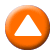 «ΑΝΤΕ ΓΕΙΑ…»Αισθηματικό δράμα, παραγωγής 1990.	Σκηνοθεσία: Γιώργος ΤσεμπερόπουλοςΠαίζουν: Καίτη Παπανίκα, Άλκης Κούρκουλος, Νίκος Δημητράτος, Τάνια Τρύπη, Βάνα Μπάρμπα, Κώστας Κόκλας, Σπύρος Δρόσος, Βαγγέλης Λιοδάκης, Γιώργος Σαμπάνης, Λίνα ΤριανταφύλλουΔιάρκεια: 91΄Υπόθεση: Ένας νέος, άρτι απολυθείς από το στρατό, ο Χρήστος, ονειρεύεται να γίνει φίρμα του λαϊκού τραγουδιού. Μετά από μια αποτυχημένη καλλιτεχνική προσπάθεια, πιάνει δουλειά στο χασάπικο του κυρίου Μιχάλη, συζύγου της Μαρίνας και πατέρα της Φανής. Η Μαρίνα ΣΑΒΒΑΤΟ, 23/9/2017 που ως τώρα έχει δώσει όλη της τη ζωή για τον άνδρα και τα παιδιά της, ώριμη σαραντάρα πια, αισθάνεται μια ακαταμάχητη έλξη για τον Χρήστο. Αλλά και η Φανή, επίσης, τον ερωτεύεται με ανάλογη ένταση. Υπάρχει όμως και η Ρούλα, η θερμόαιμη κομμώτρια που φαίνεται να αγαπά και να νοιάζεται τον Χρήστο όσο κανείς άλλος. Ο Χρήστος, περιστοιχισμένος από τρεις γυναίκες, δεν ξέρει τι να κάνει. Αρχικά κλίνει προς τη Μαρίνα, η οποία όμως κάποια στιγμή πληροφορείται τα αισθήματα της κόρης της και χωρίς κανένα ενδοιασμό θυσιάζει τη δική της ευτυχία, ώστε να της επιτρέψει να παντρευτεί τον αναποφάσιστο Χρήστο. Σεμνότητα, ευαισθησία, υποδειγματικές ερμηνείες, κι ένα σενάριο που αξιοποιεί τα διδάγματα του κοινωνικού ρεαλισμού.24:00	ΕΡΤ ΕΙΔΗΣΕΙΣ – ΕΡΤ ΑΘΛΗΤΙΚΑ – ΕΡΤ ΚΑΙΡΟΣ  W	00:10	CINE AFTER                                                                   ΞΕΝΗ ΤΑΙΝΙΑ              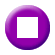  «Κρεβάτι στα τέσσερα» (Happy few)Αισθηματικό δράμα, παραγωγής Γαλλίας 2010Σκηνοθεσία: Αντονί Κορντιέ Παίζουν:  Ελοντί Μπουσέ, Μαρίνα Φουά, Νικολά Ντουβοσέλ, Ροσντί ΖεμΔιάρκεια:  98΄Υπόθεση: Δύο ζευγάρια - μεσαίας τάξης αλλά οικονομικά ασφαλείς, πάνω κάτω 30 ετών – συναντιούνται, υπάρχει αμοιβαία έλξη μεταξύ τους και ερωτικό δέσιμο. Το κοινό τους πάθος μετατρέπεται σε εθισμό. Χάνονται ολοκληρωτικά και μετά προσπαθούν να ξεφύγουν από το χάος. Είναι δυνατόν να βιώσεις ποτέ ένα νέο σεξουαλικό πάθος χωρίς να προβείς σε απιστία; Μπορεί ο πόθος να συνυπάρχει με την καθημερινότητα; Μπορείς ποτέ να τα έχεις όλα; Όταν τα φυσιολογικά όρια της οικογένειας και των σχέσεων καταρρίπτονται, πώς ξέρεις ποιος είσαι;ΝΥΧΤΕΡΙΝΕΣ ΕΠΑΝΑΛΗΨΕΙΣ:01:50 ΤΑΞΙΔΕΥΟΝΤΑΣ ΣΤΗΝ ΕΛΛΑΔΑ  (Ε) ημέρας - W02:50  ΟΙ ΜΟΥΣΙΚΕΣ ΤΟΥ ΚΟΣΜΟΥ (Ε) ημέρας - W03:40 ΞΕΝΗ ΣΕΙΡΑ «ΝΤΕΤΕΚΤΙΒ ΜΕΡΝΤΟΧ» (Ε) ημέρας 04.30 ΕΛΛ.ΝΤΟΚ. «Η ΕΛΛΗΝΙΔΑ ΜΑΡΙΑ ΚΑΛΛΑΣ» (Ε) ημέρας - W06:05 ΞΕΝΟ ΝΤΟΚ. «DETOX» (Ε) ημέρας06:45 ΣΑΝ ΣΗΜΕΡΑ ΤΟΝ 20ό ΑΙΩΝΑ (Ε) –WΚΥΡΙΑΚΗ,  24/9/2017 07:00	ΜΑΖΙ ΤΟ ΣΑΒΒΑΤΟΚΥΡΙΑΚΟ  W    	Με τoν Γιάννη Σκάλκο και την Ελένη Χρονά.10:00	ΤΑΞΙΔΕΥΟΝΤΑΣ ΜΕ ΤΗ ΜΑΓΙΑ (Ε) W     «ΓΟΥΑΤΕΜΑΛΑ»  Β΄ ΜΕΡΟΣΤο δεύτερο μέρος, ξεκινά μέσα στο Ριο Πασιόν, στα βήματα των εμπορικών δρόμων του σμαραγδιού και του αλατιού που ξεκινούσαν από τη Καραϊβική, διέσχιζαν το Τικάλ, -το λίκνο του πολιτισμού των Μάγια- και εξυπηρετούσαν τους παραποτάμιους πληθυσμούς. Μία απρόσμενη διαδρομή μέσα στο τροπικό δάσος οδηγεί στον αρχαιολογικό χώρο του Σειμπάλ που υπήρξε κάποτε και κέντρο αστρονομίας.Η Μάγια αφήνει τους αρχαίους συνονόματούς της, κάνει προμήθειες στο Τσιμαλτενάγκο και παρατηρεί την άλλη πλευρά της Γουατεμάλας, αυτή των σημερινών Μάγια. Η περιθωριοποίηση και η εκμετάλλευση τους, ο αποκλεισμός τους από τη γαιοκτησία και οι διακρίσεις σε βάρος τους έγιναν δομικά στοιχεία της κοινωνικής και οικονομικής οργάνωσης της Γουατεμάλας και εμμένουν ακόμη και σήμερα.. Στα 36 χρόνια  εμφύλιου που τελείωσαν το 1996, οι Ινδιάνοι βρέθηκαν στη μέση του πολέμου και ήταν τα βασικά θύματά του. Η σημερινή κοινωνική διαστρωμάτωση της χώρας δεν έχει αλλάξει και πολύ τους τελευταίους αιώνες. Οι λευκότεροι ladinos ζουν κυρίως στα αστικά κέντρα συγκεντρώνοντας στα χέρια τους το μεγαλύτερο μέρος του πλούτου της γης και του εμπορίου. Οι πολυπληθέστεροι Ινδιάνοι που αποτελούν το 60% του πληθυσμού της χώρας ζουν σε αγροτικές περιοχές. Αν και πλειοψηφία, κατέχουν μόλις το 20% της γης.Επόμενος σταθμός θα είναι το Σολολά με την πολύχρωμη αγορά του. Η μικρή αυτή πόλη που βλέπει τη λίμνη Ατιτλάν δεν τραβάει ιδιαιτέρως τους τουρίστες, αλλά είναι ένα σημαντικό εμπορικό πέρασμα αφού βρίσκεται πάνω στο δρόμο που ενώνει την terra caliente  της ζεστή γη των ακτών του ειρηνικού -  με την terra fria  την παγωμένη γη των υψιπέδων. Η μέρα είναι λαμπρή όταν η Μάγια επισκέπτεται ένα από τα ενεργειακά κέντρα της γης όπως υποστηρίζουν πολλοί, τη λίμνη Ατιτλάν. Στο Σαντιάγο Ατιτλάν η ατραξιόν είναι ο άγιος Μασιμόν, ένας άγιος-μόρφωμα ανιμιστικής λατρείας και καθολικής θρησκείας. Το Σαν Μάρκο λα Λαγκούνα είναι το new age χωριό της λίμνης. Γι αυτό και εκεί έχουν εγκατασταθεί διάφορα κέντρα διαλογισμού. Μετά από ένα πρωινό μάθημα γιόγκα, η εκπομπή θα κατευθυνθεί προς την αποικιακή πρωτεύουσα της Γουατεμάλας, την Αντίγκουα. Εκεί θα έχει τη τύχη να παρακολουθήσει έναν μεγάλο εορτασμό: την επιστροφή μετά από διακόσια τριάντα δύο ολόκληρα χρόνια,  της προστάτιδος της πόλης, της Παναγίας με το κομποσκοίνι. Κείμενα-παρουσίαση: Μάγια ΤσόκληΈρευνα: Ελένη ΠετρουλάΜοντάζ: Ηρώ ΒρετζάκηΦωτογραφία-σκηνοθεσία: Χρόνης Πεχλιβανίδης11:00	ΑΠΟ ΠΕΤΡΑ ΚΑΙ ΧΡΟΝΟ  (Ε) W    «Αθήνα, περίπατος σε ενοποιημένους αρχαιολογικούς χώρους»Το λεκανοπέδιο της Αττικής κλεισμένο από Πάρνηθα, Πεντέλη και Υμηττό καλύπτεται από εκατομμύρια τόνους τσιμέντου. Παρ’ όλα αυτά, πολλά μέρη της Αθήνας προσφέρονται για έναν περίπατο αναψυχής και γνώσης. Οι ενοποιημένοι αρχαιολογικοί χώροι του ιστορικού κέντρου της Αθήνας είναι ιδανικοί για περιήγηση. Η Αρχαία Αγορά, ο Κεραμικός, η Ρωμαϊκή Αγορά, ο Λόφος του Φιλοπάππου, η ΚΥΡΙΑΚΗ,  24/9/2017 - ΣΥΝΕΧΕΙΑΑκρόπολις, το Μοναστηράκι, η Πλάκα, μας περιμένουν να χαλαρώσουμε αφήνοντας πίσω τους ασφυκτικούς ρυθμούς της μεγαλούπολης.Κείμενα-Παρουσίαση: Λευτέρης ΕλευθεριάδηςΈρευνα: Κατερίνα ΚωστάκουΣενάριο-Σκηνοθεσία: Ηλίας Ιωσηφίδης11:30	ΜΕ ΑΡΕΤΗ ΚΑΙ ΤΟΛΜΗ   W    Επεισόδιο 3ο 12:00	ΕΡΤ ΕΙΔΗΣΕΙΣ – ΕΡΤ ΑΘΛΗΤΙΚΑ – ΕΡΤ ΚΑΙΡΟΣ   W12:30	ΕΠΕΣΤΡΕΦΕ (Ε)  W    Μια περιήγηση σε πόλεις της Ελλάδας, μέσα από τα μάτια επωνύμων Ελλήνων.Βασικό θέμα της σειράς είναι η εσωτερική – νοηματική «επιστροφή» ενός προσώπου σε έναν τόπο. Τα πρόσωπα αυτά έχουν διάφορες ιδιότητες. Είναι καλλιτέχνες, επιστήμονες, συγγραφείς, πολιτικοί κλπ.Ο τόπος είναι γενέθλιος, ή συνδέεται με ισχυρό δεσμό ζωής, δημιουργικότητας με το συγκεκριμένο άνθρωπο.Μέσα από έναν εσωτερικό λόγο, ή από την χρήση στοιχείων της δημιουργικότητας του προσώπου, όπως είναι διάφορα γεγονότα, τόποι, αναμνήσεις, αναπλάθονται ταυτόχρονα ή και παράλληλα τα πορτρέτα του προσώπου και του τόπου.«Η Νάξος του Ιάκωβου Καμπανέλλη» Ταξιδεύοντας στη γενέτειρά του, τη Νάξο, ο Ιάκωβος Καμπανέλλης για πολλοστή φορά, μας διηγείται τα περί της καταγωγής του και για τα τρυφερά παιδικά χρόνια που έζησε εκεί.Στη Νάξο βίωσε την ανακάλυψη και αποκάλυψη του κόσμου και έχτισε την παιδική του μυθολογία γεμάτη από ιστορίες έλξης και δέους από τα στοιχεία της φύσης.Μια μυθολογία γεμάτη από παραστάσεις, φαντασιώσεις και συμβάντα στους στενούς δρόμους και τα σπίτια της μεσαιωνικής πόλης, στις εκκλησίες, στις γύρω ακρογιαλιές και στα πήγαινΆ έλα των καϊκιών και των καραβιών.Ώσπου, η ενδεκαμελής οικογένεια αποφασίζει να φύγει από τη Νάξο. Επιστρέφει 18 χρόνια μετά για να δείξει στην αγαπημένη του την ιδιαίτερη πατρίδα του που του διαμόρφωσε την ψυχή και τα αισθήματα.Απογοητεύεται όμως γιατί ψάχνει και δεν βρίσκει τη Νάξο που μεγάλωσε. Αργότερα καταλαβαίνει πως δεν άλλαξε η Νάξος, αλλά ο ίδιος.Τώρα τον βλέπουμε να περπατάει σε σοκάκια γεμάτα αναμνήσεις, να εμπνέεται από τις μνήμες του, να γράφει και να μας εκμυστηρεύεται πως η παιδική του μυθολογία εξακολουθεί να αιμοδοτεί τη ζωή και το έργο του.«Συμβουλεύει» ακόμη τον επισκέπτη της Νάξου να μην την αναζητά μόνο στις νησιώτικες γραφικότητες, αλλά να τη γυρέψει με «τα μάτια της ψυχής του» «παραμέσα» και τότε θα του αποκαλυφθούν ωραιότητες και αξίες που δεν θα ξεχάσει ποτέ.Σκηνοθεσία – Σενάριο: Δημήτρης ΚιτσικούδηςΚΥΡΙΑΚΗ,  24/9/2017 – ΣΥΝΕΧΕΙΑ13:00	ΤΟ ΑΛΑΤΙ ΤΗΣ ΓΗΣ (E)     W            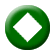 «Όλοι οι ρεμπέτες του ντουνιά» Αφιέρωμα στον Μάρκο ΒαμβακάρηΤο «Αλάτι της Γης» είναι αφιερωμένο στον Μάρκο Βαμβακάρη και στον τρόπο που λειτούργησε ως γέφυρα ανάμεσα στο δημοτικό τραγούδι και στο ρεμπέτικο. Όπως αφηγείται ο Μάρκος στην «Αυτοβιογραφία» του, από την παιδική του ηλικία στην Άνω Σύρα βίωσε τη νησιώτικη και τη μικρασιάτικη μουσική. Συνόδευε τον πατέρα του που έπαιζε τσαμπούνα, κολλούσε το αυτί του στις λατέρνες και χόρευε με τα ζεϊμπέκια τις Αποκριές.  Αυτά τα ακούσματα πέρασαν και στα τραγούδια του που έχουν συχνά τη δομή μαντινάδας και παραπέμπουν σε δημοτικά μοτίβα. Ο Μάρκος υπήρξε ο πρώτος που ηχογράφησε με μπουζούκι (1932), σπάζοντας την απομόνωση ενός οργάνου ως τότε περιθωριακού και συκοφαντημένoυ. Και καθιέρωσε την «πειραιώτικη κομπανία» δίνοντας τα σημαντικότερα δείγματα του ρεμπέτικου, «κλασικά» στη μορφή και τη λειτουργία τους. Ο Λάμπρος Λιάβας συναντά τον γιο του, τον Στέλιο Βαμβακάρη, που μας μυεί στη …«Μαρκολογία», όπως αποκαλεί την τέχνη του πατέρα του! Αποκαλύπτει τα «ντουζένια», τα ιδιαίτερα κουρδίσματα, τους παραδοσιακούς «δρόμους» και τις τεχνικές του τρίχορδου μπουζουκιού. Μιλάει για τη ζωή και τα τραγούδια του «πατριάρχη του ρεμπέτικου», ενώ ο ηθοποιός Γιάννος Περλέγκας διαβάζει επιλεγμένα αποσπάσματα από τις αφηγήσεις του Μάρκου και συνοδεύει με την κιθάρα του τον Στέλιο.Στο δεύτερο μέρος της εκπομπής ο Στέλιος Βαμβακάρης με το συγκρότημά του συναντά μια μεγάλη παρέα από νέους που προσεγγίζουν με αγάπη και σεβασμό το ύφος και το ήθος του Μάρκου. Παίζουν αγαπημένα αλλά και λιγότερο γνωστά τραγούδια του, επιβεβαιώνοντας ότι η τέχνη του εξακολουθεί να μας αφορά, εμπνέει τους σύγχρονους μουσικούς κι ότι έχουμε ακόμη πολλά να ανακαλύψουμε σε σχέση με αυτή την  παράδοση.Συμμετέχουν οι μουσικοί: Στέλιος Βαμβακάρης (μπουζούκι-τραγούδι), Εβελίνα Αγγέλου (τραγούδι), Βασίλης Κορακάκης (μπουζούκι), Στέφανος Μαγουλάς (κιθάρα), Δημήτρης Μηταράκης (μπουζούκι-ακορντεόν-τραγούδι) και Βασίλης Σκούτας (κιθάρα-μπαγλαμάς-τραγούδι). Συμμετέχουν επίσης τα μουσικά σχήματα: Γιάννος Περλέγκας (κιθάρα-τραγούδι), Στράτος Γκρίτζαλης (μπουζούκι-τραγούδι), Μπάμπης Παπαδημητρίου (μπαγλαμάς-τραγούδι)] και ΡΕΜΠΕΤΙΕΝ Φώτης Βεργόπουλος (μπουζούκι-τραγούδι), Αυγερινή Γάτση (μπαγλαμάς-ακορντεόν-τραγούδι), Γιάννης Ζαρίας (βιολί) και Κωστής Κωστάκης (κιθάρα). Στα παραδοσιακά βήματα του ζεϊμπέκικου, του απτάλικου και του χασάπικου χορεύουν οι  Γρηγόρης Πιπίνης και  Χρήστος Καραστεφανής.  Έρευνα - παρουσίαση: Λάμπρος ΛιάβαςΣκηνοθεσία: Νικόλας ΔημητρόπουλοςΕκτελεστής παραγωγός: Μανώλης ΦιλαΐτηςΠαραγωγή: FOSS15:00	ΕΡΤ ΕΙΔΗΣΕΙΣ – ΕΡΤ ΑΘΛΗΤΙΚΑ – ΕΡΤ ΚΑΙΡΟΣ  WΚΥΡΙΑΚΗ,  24/9/2017 - ΣΥΝΕΧΕΙΑ16:00    ΠΡΟΣΩΠΙΚΑ (Ε)   W    Με την Έλενα Κατρίτση				             «Ελένη Γλυκατζή Αρβελέρ – Μια υπόθεση πολύ προσωπική»Μια «πολύ προσωπική» αφήγηση κάνει η Ελένη Γλύκατζη –Αρβελέρ στην Έλενα Κατρίτση, μια από τις πιο σημαντικές προσωπικότητες διεθνούς κύρους. Μιλάει για τις επιλογές  που  καθόρισαν την πορεία της, αλλά και για τα γεγονότα και τους ανθρώπους που σημάδεψαν τη ζωή της από την παιδική της ηλικία μέχρι σήμερα.Έμαθε να πατάει στη γη αλλά συνάμα  να χει και  το βλέμμα της στραμμένο  στον ουρανό. Το μόνο χάρτη που έμαθε στα παιδικά της χρόνια και ακολούθησε όλη της ζωή, ήταν ο χάρτης του ουρανού, τον οποίο της έδειξε ο πατέρας της. «Το μικρό και το γρουσούζικο» όπως την αποκαλούσαν στην οικογένειά της, κατάφερε να διακριθεί ξεπερνώντας  τα σύνορα της  χώρας μας και να τιμηθεί πάμπολες φορές για το έργο της. Υπήρξε  Πρύτανης της Ακαδημίας  του  Παρισιού και καγκελάριος των Πανεπιστημίων των Παρισίων για περισσότερα από 10 χρόνια.Ποτέ δεν «μάσησε» τα λόγια της αναλαμβάνοντας  το κόστος. Αναφέρεται στην παιδεία, το πανεπιστημιακό άσυλο, το ρατσισμό, την κρίση αλλά και την ιστορία μας που έγινε τροχοπέδη στην εξέλιξή μας ως λαός.  «Από τη στιγμή που θεωρούμε ότι είμαστε οι καλύτεροι της παρέας όχι χάρη σ΄ αυτό που κάνουμε αλλά σ’ αυτά που έχουν γίνει… οποιοσδήποτε έρχεται εδώ θεωρούμε ότι είναι κατώτερος.. Πιστεύουμε ότι οι άλλοι μόνο μας αφαιρούν, δεν μπορούν να μας προσθέσουν…» «Πολλές φορές χρειάστηκε να  φερθώ  σκληρά… Έβαλα την αστυνομία στο πανεπιστήμιο 22 φορές αλλά πάντα ήμουν και εγώ μπροστά…» λέει αναφερόμενη στα χρόνια που ήταν Πρύτανης στη Σορβόνη . «Είμαι μάνα και δασκάλα, τίποτα  άλλο...Θα σας έλεγα ότι ήμουν κακή μάνα αν δεν είχα διαβάσει το ημερολόγιο της κόρης μου που κρατούσε στην παιδική της  ηλικία ….Εκεί διάβασα  πώς με έβλεπε ως μάνα αλλά και τις σκέψεις που έκανε τότε για μένα.. τώρα  ξέρω…» «Ο άντρας μου, μου έδωσε το Παρίσι στα πόδια μου. Ήταν καθοριστικός ο ρόλος του στη ζωή μου.. ήταν έρωτας και μάλιστα μεγάλος. Στο τέλος είχαμε τον ίδιο γραφικό  χαρακτήρα...Ήταν η μεγαλύτερη τύχη μου…» με αυτά τα λόγια η Έλενη Γλύκατζη –Αρβελέρ περιγράφει τη ζωή της με  τον σύζυγό της Ζακ Αρβελέρ, με τον οποίο έζησαν μαζί  50 ολόκληρα χρόνια.17:00	28 ΦΟΡΕΣ ΕΥΡΩΠΗ – 28EUROPE (E)    W      Με τον Κώστα ΑργυρόΗ εκπομπή «28 φορές Ευρώπη - 28 Europe», είναι η συνέχεια της εκπομπής «27 της Ευρώπης» και σκοπός της είναι να εστιάσει σε θέματα της επικαιρότητας στην Ευρώπη, που δεν θα περιορίζονται όμως στον στενά «ειδησεογραφικό» χαρακτήρα. Η ελληνική κοινή γνώμη βομβαρδίζεται με «ειδήσεις» από ή για την Ευρώπη, χωρίς να μπορεί πάντα να κατανοήσει την ουσία αλλά και το υπόβαθρο σημαντικών θεμάτων. Ειδικά την περίοδο της κρίσης, πολλές φορές φάνηκε ότι η «Ευρώπη» αποφασίζει χωρίς εμάς για εμάς. Υπάρχει μία τάση να μιλάμε «για την Ευρώπη» λες και η χώρα μας δεν ανήκει σ’ αυτήν. Κάτι που φαίνεται να ενισχύεται το τελευταίο διάστημα με την εμφάνιση διαλυτικών τάσεων και σε άλλες χώρες της Ευρωπαϊκής Ένωσης. Η Ευρώπη έχει μπει σε μια μεγάλη συζήτηση για το μέλλον της. Από τις θεσμικές αλλαγές μέχρι την «πρακτική» αλλαγή συγκεκριμένων πολιτικών, που δεν έχουν αποδώσει μέχρι τώρα τα αναμενόμενα, τα θέματα είναι πολλά και «ανοικτά». Στις εξελίξεις αυτές θα εστιάσουν οι κάμερες της νέας εκπομπής.ΚΥΡΙΑΚΗ,  24/9/2017 - ΣΥΝΕΧΕΙΑ «Τρικυμία στον Βιστούλα»Η Πολωνία έχει μετατραπεί σε ένα «προβληματικό παιδί» της Ευρωπαϊκής Ένωσης, από την ημέρα που το εθνικιστικό και υπερσυντηρητικό Κόμμα του Νόμου και της Δικαιοσύνης κέρδισε την απόλυτη πλειοψηφία, στις εκλογές του Οκτωβρίου του 2015 με λαϊκιστικά και αντιευρωπαϊκά συνθήματα. Οι παρεμβάσεις της νέας κυβέρνησης στο χώρο της Δικαιοσύνης και των ΜΜΕ την έχουν φέρει σε ανοικτή σύγκρουση με την Ευρωπαϊκή Επιτροπή και ορισμένοι φοβούνται ακόμα μεγαλύτερες πολιτικές «τρικυμίες» στον ποταμό Βιστούλα. Μάλιστα ο υπουργός Εξωτερικών του Λουξεμβούργου έφτασε να αμφισβητήσει την ικανότητα της Πολωνίας να αποτελεί μέλος της Ευρωπαϊκής Ένωσης. Σε αρκετές γειτονικές χώρες υπάρχει ανησυχία για τον δρόμο που έχει χαράξει η Βαρσοβία, αλλά ουσιαστικά η Ευρωπαϊκή Ένωση δεν έχει εργαλεία για να επιβάλει κάποιες κυρώσεις. Υπάρχουν βεβαίως μεγάλα κομμάτια της κοινωνίας, που αντιστέκονται στην αυταρχική πορεία της πολιτικής ηγεσίας, υπό την καθοδήγηση του Γιάροσλαβ Κατσίνσκι, ο οποίος πάντως αυτή την περίοδο δεν έχει κανένα αξίωμα, πέραν εκείνου του απλού βουλευτή. Ο Κώστας Αργυρός ταξίδεψε στην έκτη μεγαλύτερη χώρα της Ευρωπαϊκής Ένωσης και συνομίλησε με πολιτικούς, δημοσιογράφους και επιστήμονες σε μια προσπάθεια να εξηγήσουν γιατί σε μια χώρα, όπου η οικονομία αναπτύσσεται σταθερά σε επίπεδα συνήθως πάνω του 3% ετησίως και το βιοτικό επίπεδο βελτιώνεται, ο λαϊκισμός κατορθώνει να καταγράφει τόσο σημαντικές επιτυχίες, αλλά και γιατί το ευρωπαϊκό όραμα, που άλλοτε συγκινούσε τους Πολωνούς, σήμερα και εκεί έχει πλέον ξεθωριάσει. Σενάριο – Παρουσίαση: Κώστας Αργυρός Σκηνοθεσία: Γιώργος Μουκάνης Διεύθυνση φωτογραφίας: Κωνσταντίνος Τάγκας Δημοσιογραφική ομάδα: Κώστας Παπαδόπουλος, Ωραιάνθη Αρμένη, Ελένη Κορόβηλα, Δήμητρα Βεργίνη18:00	ΕΡΤ ΕΙΔΗΣΕΙΣ – ΕΡΤ ΑΘΛΗΤΙΚΑ – ΕΡΤ ΚΑΙΡΟΣ   W18:15	ΣΑΝ ΣΗΜΕΡΑ ΤΟΝ 20ό ΑΙΩΝΑ  W       ΚΑΙΝΟΥΡΙΟ ΕΠΕΙΣΟΔΙΟ   18:30    ΕΣ ΑΥΡΙΟΝ ΤΑ ΣΠΟΥΔΑΙΑ (E)   W   Μέσα από τα επεισόδια της σειράς προβάλλονται οι νέοι επιστήμονες, καλλιτέχνες, επιχειρηματίες και αθλητές που καινοτομούν και δημιουργούν με τις δικές τους δυνάμεις. Η σειρά αναδεικνύει τα ιδιαίτερα γνωρίσματα και πλεονεκτήματα της νέας γενιάς των συμπατριωτών μας, αυτών που θα αναδειχθούν στους αυριανούς πρωταθλητές στις επιστήμες, στις Τέχνες, στα Γράμματα, παντού στην κοινωνία. Όλοι αυτοί οι νέοι άνθρωποι, άγνωστοι ακόμα στους πολλούς ή ήδη γνωστοί, αντιμετωπίζουν δυσκολίες και πρόσκαιρες αποτυχίες, που όμως δεν τους αποθαρρύνουν. Δεν έχουν ίσως τις ιδανικές συνθήκες για να πετύχουν ακόμα το στόχο τους, αλλά έχουν πίστη στον εαυτό τους και στις δυνατότητές τους. Ξέρουν ποιοι είναι, πού πάνε και κυνηγούν το όραμά τους με όλο τους το είναι.Μέσα από το νέο κύκλο της σειράς της δημόσιας τηλεόρασης, δίνεται χώρος έκφρασης στα ταλέντα και τα επιτεύγματα αυτών των νέων ανθρώπων. Προβάλλεται η ιδιαίτερη ΚΥΡΙΑΚΗ,  24/9/2017 - ΣΥΝΕΧΕΙΑπροσωπικότητα, η δημιουργική ικανότητα και η ασίγαστη θέλησή τους να πραγματοποιήσουν τα όνειρά τους, αξιοποιώντας στο μέγιστο το ταλέντο και τη σταδιακή αναγνώρισή τους από τους ειδικούς και από το κοινωνικό σύνολο, τόσο στην Ελλάδα όσο και στο εξωτερικό.Επεισόδιο 11ο: «Lina Orfanos-η αναπνοή μου, η μουσική» Το συγκεκριμένο επεισόδιο παρουσιάζει ένα κορίτσι που πορεύεται σταθερά σε τρεις κουλτούρες -την ελληνική, την αμερικανική και την εβραϊκή- και το οποίο αφού ξεπερνά – παλεύει μια δύσκολη ασθένεια.Η Λίνα Ορφανός είναι ένα παιδί-θαύμα στα πρώτα χρόνια της ζωής του. Κάποια στιγμή αρχίζει σιγά-σιγά να επιβραδύνει, να παρουσιάζει μαθησιακά προβλήματα, να παίρνει βάρος. Έτσι, η Λίνα στα 14 χρόνια της από ένα ταλαντούχο παιδί έχει σταδιακά μετατραπεί σ’ ένα άκρως προβληματικό παιδί.Γιατροί και ψυχολόγοι δεν μπορούν να δώσουν μια σαφή απάντηση. Τότε έρχεται μια αξονική τομογραφία, η οποία δείχνει έναν μεγάλο όγκο σε μια ολόκληρη κοιλότητα του εγκεφάλου που τροφοδοτείται συστηματικά από τον οργανισμό της.Από εκείνη τη στιγμή, μέσα σ’ αυτό το ζοφερό κλίμα, η Λίνα αρχίζει να γράφει ποίηση. Αρχίζει να ακούει τη μουσική του Μίκη Θεοδωράκη. Θα έρθει με τους γονείς της στην Ελλάδα να γνωρίσουν τον Μίκη. Αυτή η γνωριμία τη σώζει. Ερμηνεύει τα τραγούδια του στην Αμερική και σε κάποιες συναυλίες στην Ελλάδα.                                                      Η Λίνα είναι ένα γλυκό, χαρούμενο κορίτσι, με χιούμορ και αγάπη για τη μουσική και τη ζωή και αποτελεί στους δύσκολους καιρούς μια ελπίδα για όλους, αλλά κυρίως για τους νέους ανθρώπους.                                                                                                                         Ο αγώνας για τη ζωή και την Τέχνη φαντάζει μόνη διέξοδος για τη Λίνα, ώστε να κερδίσει τα ιατρικά στατιστικά και τις μελέτες επιβίωσης.Σκηνοθεσία-σενάριο: Γιάννης Κατωμερής.                                                                                                            Ηχοληψία: Μαρίνος Αθανασόπουλος.Διεύθυνση φωτογραφίας: Ελένη Κατωμερή.Μοντάζ-μιξάζ: Χάρης  Μαυροφοράκης.19:00     ΤΑ ΣΤΕΚΙΑ (Ε)   W Μια σειρά του Νίκου Τριανταφυλλίδη.              «Λαϊκή αγορά»Λεμόνια Πόρου, φιρίκια Πηλίου, λάχανα Χαλκίδας, πατάτες Τρίπολης, ντομάτες Κρήτης. Μυρωδιές στον αέρα. Πανδαισία χρωμάτων, οσμών και γεύσεων που ταξιδεύουν από την γη της παραγωγής στους τόπους της κατανάλωσης. Η λαϊκή αποτελεί έναν σημαντικό θεσμό στην ιστορία της σύγχρονης πόλης. Τον πρωτοσυναντάμε στα μέσα της δεκαετίας του ΄20 όταν τα κοριτσόπουλα αγοράζουν λουλούδια, οι υπηρετριούλες γεμίζουν το καλάθι της ημέρας και οι κυράδες επιδίδονται σε κοσμικές συναντήσεις. Σταδιακά, στο πέρασμα του χρόνου ο ρυθμός εξέλιξης της λαϊκής αγοράς συνυπάρχει με τις αλλαγές που συντελούνται στο εσωτερικό της νεοελληνικής κοινωνίας. Έτσι, το εμπόριο του δρόμου ορίζει έναν ανοιχτό ορίζοντα όπου όλα είναι ορατά: οι ταξικές αντιθέσεις, τα αδιέξοδα, η πολυπολιτισμικότητα, στοιχεία που μετατρέπουν την λαϊκή σε ένα σύγχρονο πολύχρωμο αστικό ψηφιδωτό. ΚΥΡΙΑΚΗ,  24/9/2017 - ΣΥΝΕΧΕΙΑΗ αλληγορική αλλά και ουσιαστική επαφή του ανθρώπου της πόλης με την φύση, η σύγκληση των τάξεων, των ηλικιών, των διαφορετικών βαλαντίων  πραγματοποιείται σε έναν βαθιά ανοιχτό και αταξικό χώρο, σε έναν ζωντανό τόπο συνεύρεσης και αρμονικής συνύπαρξης ετερόκλητων ατόμων. Κάθε εβδομάδα στήνεται ένα αυτοσχέδιο πανηγύρι, στο οποίο όλοι είναι προσκεκλημένοι. Από νωρίς το πρωί, τα καροτσάκια ξεχύνονται στους δρόμους της γειτονιάς, οι οποίοι γεμίζουν από τις φωνές των πωλητών που διαφημίζουν τα εκλεκτά προϊόντα τους στους πελάτες. Από τους πάγκους περνούν εύποροι και χαμηλόμισθοι, αργόσχολοι και βιαστικοί εργαζόμενοι, μητέρες με τα παιδιά τους και συνταξιούχοι. Η λαϊκή είναι ένας γόνιμος τόπος σχολιασμού, πολιτικών ζυμώσεων, ένα ιδανικό πεδίο για την ανταλλαγή της καλημέρας και του πειράγματος αλλά και ένας ανέξοδος δείκτης του πολιτικού βαρόμετρου αφού εκεί χτυπά η καρδιά της σύγχρονης κοινωνίας. Την ώρα που οι χώροι της μαζικής, απρόσωπης κατανάλωσης είναι παρόντες σε κάθε γειτονιά και οι αυθεντικοί χώροι συνάντησης εκλείπουν από το αστικό τοπίο, οι λαϊκές αγορές σηματοδοτούν ζώσες κοιτίδες αυθεντικής έκφρασης  και επικοινωνίας. Η περιήγησή μας σε ένα από τα πιο αυθεντικά λαϊκά τοπόσημα θα πραγματοποιηθεί με την συνδρομή αγαπητών προσκεκλημένων που θα μας ξεναγήσουν στις λαϊκές αγορές. Στην παρέα μας θα βρίσκονται (με αλφαβητική σειρά) οι: Αποστόλης Αγαπητός (έμπορος), Αγγελική Αντωνάκη (οικιακά), Δημήτρης Αντωνάκης (αγρότης), Πολυξένη Αντωνάκη (συνταξιούχος), Χρυσόστομος Αντωνάκης (συνταξιούχος), Ναζίρ Αχμέτ (εργάτης στη λαχαναγορά), Γιώργος Βοζίκας (δρ. λαογραφίας), Γιώργος Θανάσαινας (αντιπρόεδρος Δ Λαϊκής Αθηνών, παραγωγός), Θοδωρής Καλαντώνης (έμπορος), Γεώργιος Κουντουριώτης (παραγωγή, εμπορία κηπευτικών), Παντελής Μόσχος (πρόεδρος Πανελλήνιας Ομοσπονδίας Παραγωγών Λαϊκών Αγορών), Λεωνίδας Οικονόμου (ανθρωπολόγος), Γιώργος Παρασκευόπουλος (οδηγός), Μιχάλης Πέτρου (δρ. Κοινωνικής Ανθρωπολογίας, ερευνητής Ε.Κ.Κ.Ε), Ελευθέριος Σκιαδάς (δημοσιογράφος, πρόεδρος του Συλλόγου των Αθηναίων).Διεύθυνση φωτογραφίας: Claudio BolivarΔιεύθυνση παραγωγής- Σενάριο- Σκηνοθεσία: Μαρίνα ΔανέζηΕκτέλεση παραγωγής: ΝΙΜΑ Ενέργειες Τέχνης και Πολιτισμού20:00     ΚΛΑΣΙΚΟΙ  ΝΤΕΤΕΚΤΙΒΞΕΝΗ ΣΕΙΡΑ (Ε)                                                              «Ντετέκτιβ Μέρντοχ» (Murdoch Mysteries) – Β΄ ΚύκλοςΠολυβραβευμένη σειρά μυστηρίου εποχής, παραγωγής Καναδά 2008-2016.Επεισόδιο 3ο: Σε ένα γκαλά, ο Μέρντοχ και η Δρ. Όγκντεν γίνονται μάρτυρες ενός απίστευτου θεάματος: στα αποκαλυπτήρια ενός τεράστιου σκελετού δεινοσαύρου, το πτώμα ενός νέου άντρα βρίσκεται παγιδευμένο στα σαγόνια του! Στην έρευνα που ακολουθεί, ανακαλύπτουν ότι το θύμα, βοηθός ενός διάσημου αρχαιολόγου,πυροβολήθηκε στην Αλμπέρτα, αλλά μεταφέρθηκε με το τρένο και τοποθετήθηκε στα σαγόνια του δεινόσαυρου για να φανεί ότι σκοτώθηκε στο Τορόντο.20:55     ΚΕΝΤΡΙΚΟ ΔΕΛΤΙΟ ΕΙΔΗΣΕΩΝ - ΑΘΛΗΤΙΚΑ  + ΚΑΙΡΟΣ   W	ΚΥΡΙΑΚΗ,  24/9/2017 - ΣΥΝΕΧΕΙΑ22:00	ΑΘΛΗΤΙΚΗ ΚΥΡΙΑΚΗ   GRΑθλητική εκπομπή με τους Βασίλη Μπακόπουλο, Πέτρο Μαυρογιαννίδη και Κατερίνα Αναστασοπούλου.Η ιστορική εκπομπή της ΕΡΤ, «Αθλητική Κυριακή» δίνει ακόμα ένα ραντεβού με τους Έλληνες φιλάθλους, απ’ αυτή την εβδομάδα, προκειμένου να χαρίσει αθλητικό χρώμα στα κυριακάτικα βράδια μας!Διανύοντας την 5η δεκαετία της ζωής της, η μακροβιότερη αθλητική εκπομπή, συνεχίζει να βρίσκεται στην κορυφή των δικών σας προτιμήσεων και ετοιμάζεται να δικαιώσει και φέτος τις δικές σας προσδοκίες, ικανοποιώντας και τους πιο απαιτητικούς φίλους του αθλητισμού!Εικόνα απ’ όλα τα παιχνίδια της Super League, ρεπορτάζ, αποκλειστικές συνεντεύξεις των πρωταγωνιστών, συνδέσεις με τα γήπεδα όλης της χώρας, γκολ από τα κορυφαία πρωταθλήματα στην Ευρώπη, παρουσίαση της δράσης σε όλα τα υπόλοιπα αθλήματα και φυσικά οι κορυφαίοι καλεσμένοι, συνθέτουν το άκρως ελκυστικό σκηνικό της «Αθλητικής Κυριακής»!24:00	ΕΡΤ ΕΙΔΗΣΕΙΣ – ΕΡΤ ΑΘΛΗΤΙΚΑ – ΕΡΤ ΚΑΙΡΟΣ  (5’)  W	00:10	ΑΘΛΗΤΙΚΗ ΚΥΡΙΑΚΗ - ΣΥΝΕΧΕΙΑ   GR00:40	CINE AFTER                                                                   ΞΕΝΟ  ΝΤΟΚΙΜΑΝΤΕΡ (Ε)             «Οι απαγορευμένες ταινίες των Ναζί» (Forbidden Films)Ιστορικό ντοκιμαντέρ, παραγωγής Γερμανίας 2015.Σκηνοθεσία: Φέλιξ Μάλερ.Διάρκεια: 94΄  Υπόθεση: Χίλιες διακόσιες  (1.200) κινηματογραφικές ταινίες παρήχθησαν από το Τρίτο Ράιχ στη Γερμανία. Σύμφωνα με τους ειδικούς, περίπου εκατό απ’ αυτές ήταν κραυγαλέα ναζιστικής προπαγάνδας και περισσότερες από σαράντα εξακολουθούν να παραμένουν απαγορευμένες από τις γερμανικές Αρχές, σχεδόν εβδομήντα χρόνια μετά το τέλος του ναζιστικού καθεστώτος. Θα πρέπει πλέον οι ταινίες αυτές να κυκλοφορήσουν ελεύθερα; Ο σκηνοθέτης Φέλιξ Μάλερ καταγράφει τα υπέρ και τα κατά αυτού του ενδεχόμενου, μέσα από συνεντεύξεις Γερμανών ιστορικών κινηματογράφου, αρχειονόμων, αλλά και κινηματογραφόφιλων. Χρησιμοποιώντας αποσπάσματα από τις ταινίες και καταγράφοντας συζητήσεις από περιορισμένες δημόσιες προβολές στο Μόναχο, το Βερολίνο, το Παρίσι και στην Ιερουσαλήμ,  ο Μάλερ δείχνει πόσο επίμαχες παραμένουν οι ταινίες αυτές 70 χρόνια μετά, τη δύναμη του κινηματογράφου και τους πιθανούς κινδύνους που ελλοχεύουν, όταν αυτός χρησιμοποιείται για ιδεολογικούς σκοπούς και πώς η προπαγάνδα μπορεί να έχει δυνητικές επιπτώσεις στο σύγχρονο κόσμο, όταν χρησιμοποιείται σε κοινά επιρρεπή στη χειραγώγηση.  Το ντοκιμαντέρ έχει επιλεγεί στο επίσημο πρόγραμμα φεστιβάλ στην Ιταλία, στην Αγγλία, στην Ισπανία, στο Βέλγιο, στο Ισραήλ, στις ΗΠΑ, στην Αυστρία, στην Πολωνία και έχει ήδη μεταδοθεί από το ARTE. ΚΥΡΙΑΚΗ,  24/9/2017 - ΣΥΝΕΧΕΙΑΝΥΧΤΕΡΙΝΕΣ ΕΠΑΝΑΛΗΨΕΙΣ02:20 ΠΡΟΣΩΠΙΚΑ (E) ημέρας  – W03:20 ΞΕΝΗ ΣΕΙΡΑ: «NTETEKTIB MEΡNTOX» (E) ημέρας  04:10 28 ΦΟΡΕΣ ΕΥΡΩΠΗ (E) ημέρας  – W05:05 ΑΠΟ ΠΕΤΡΑ ΚΑΙ ΧΡΟΝΟ (E) ημέρας  – W05:40 ΤΑ ΣΤΕΚΙΑ (E) ημέρας  – W06:40 ΣΑΝ ΣΗΜΕΡΑ ΤΟΝ 20ό ΑΙΩΝΑ (E)  – WΔΕΥΤΕΡΑ,  25/9/201707:00   ΠΡΩΪΝΗ ΖΩΝΗ  W	Ενημερωτική εκπομπή με τον Θάνο Σιαφάκα και τη Νίνα Κασιμάτη. Kαθημερινή τρίωρη ενημερωτική εκπομπή της ΕΡΤ1, που βρίσκεται στο επίκεντρο των             εξελίξεων. Όσα συμβαίνουν, την ώρα που συμβαίνουν. Με απευθείας συνδέσεις, ανταποκρίσεις,  συνεντεύξεις και αναλύσεις, η ειδησεογραφική ομάδα της «Πρωινής Ζώνης» «ξεκλειδώνει» τη μέρα. Η κοινωνία, η πολιτική, η οικονομία, ο πολιτισμός και ο αθλητισμός, έγκυρα και αντικειμενικά, αποκτούν χώρο έκφρασης καθημερινά από τις 07:00 έως τις 10:00 το πρωί.Αρχισυνταξία: Χαρά ΨαθάΣκηνοθεσία: Χριστόφορος ΓκλεζάκοςΔιεύθυνση παραγωγής: Αλεξάνδρα Κούρτη, Χρήστος Μωραϊτης10:00	ΔΕΚΑ ΣΤΗΝ ΕΝΗΜΕΡΩΣΗ    W              Kαθημερινή ενημερωτική εκπομπή με τον Νίκο Αγγελίδη και τον Χρήστο Παγώνη.Ενημέρωση με στυλ διαφορετικό, προσεγγίζοντας τις ανάγκες και τις αγωνίες της κοινωνίας, των συνανθρώπων μας της διπλανής πόρτας. Με χαμογελαστά πρόσωπα, στυλ χαλαρό, αλλά και μάχιμο, με φόντο το ρεπορτάζ και τις εξελίξεις που τρέχουν.Συνδέσεις με κάθε γωνιά της Ελλάδας και την ομογένεια, αναδεικνύοντας το θετικό πρόσωπο του ελληνισμού που προσπαθεί, δημιουργεί, αντιστέκεται…Γρήγορη εναλλαγή θεμάτων, άμεση επαφή με όλες τις πηγές του ρεπορτάζ, σε κάθε σημείο της Ελλάδας και του εξωτερικού. Ανάλυση των εξελίξεων σε πολιτικό (και όχι μόνο…) επίπεδο. Ό,τι συμβαίνει τώρα… Παντού και με ταχύτητα.Αρχισυνταξία: Έφη ΖέρβαΣκηνοθεσία: Γιώργος ΣταμούληςΔιεύθυνση παραγωγής: Βάσω Φούρλα12:00 ΕΡΤ ΕΙΔΗΣΕΙΣ – ΕΡΤ ΑΘΛΗΤΙΚΑ – ΕΡΤ ΚΑΙΡΟΣ  W13:00	ΞΕΝΟ ΝΤΟΚΙΜΑΝΤΕΡ (E)                 «Ο Κόσμος του αύριο»   (Tomorrow’s  World)Σειρά ντοκιμαντέρ  δέκα ωριαίων επεισοδίων,  παραγωγής Γαλλίας  2013-2014.Ο κόσμος του αύριο θεμελιώνεται από σήμερα. Η τεχνητή νοημοσύνη, η ζωή στον Άρη, η τεχνητή γονιμοποίηση, η νανοτεχνολογία, η αναζήτηση της αθανασίας. Αυτά τα συναρπαστικά ντοκιμαντέρ μας μεταφέρουν στα πιο πρωτοποριακά ερευνητικά κέντρα του πλανήτη, όπου το όριο ανάμεσα στην επιστημονική φαντασία και στην πραγματική ζωή είναι σχεδόν δυσδιάκριτο. Με σύγχρονη αφήγηση και οπτικά εφέ τελευταίας λέξης της τεχνολογίας, τα δέκα αυτά ντοκιμαντέρ της σειράς προσεγγίζουν την επιστήμη με τον πιο γοητευτικό τρόπο και αποκαλύπτουν τα μυστικά των σπουδαιότερων ανακαλύψεων του αύριο.Επεισόδιο 8ο «Νανοιατρική»  (Nanomedicine)ΔΕΥΤΕΡΑ,  25/9/2017 - ΣΥΝΕΧΕΙΑ14:00	ΞΕΝΟ ΝΤΟΚΙΜΑΝΤΕΡ    GR    Α΄ ΤΗΛΕΟΠΤΙΚΗ ΜΕΤΑΔΟΣΗ              «Προορισμοί του ονείρου» (Flavors)Σειρά ντοκιμαντέρ, παραγωγής Γαλλίας 2007-2016.Μοναδικοί προορισμοί. Αξέχαστες αναμνήσεις.Ανακαλύψτε τον πλούτο, τη μαγεία και την ομορφιά κάποιων από τους καλύτερους προορισμούς του κόσμου: τα ξεχωριστά μνημεία, τα έργα και τα κρυμμένα θαύματα, τα τοπία  που κόβουν την ανάσα.Αυτή η συναρπαστική σειρά ντοκιμαντέρ θα μας ταξιδέψει στις παραδόσεις και στην ιστορία χωρών που όλοι ονειρευόμαστε να επισκεφτούμε.Επεισόδιο 12ο «Γεύσεις από Αίγυπτο» (Flavors of Egypt)Από τις Πυραμίδες στην Αλεξάνδρεια, στα στενοσόκακα και τα παζάρια του Καΐρου και στο μοναδικό στον κόσμο μουσείο του αλλά και κρουαζιέρα στο Νείλο με τη φελούκα σε άλλα μυθικά μέρη: Λούξορ, Έντφου, Αμπού Σιμπέλ…Και από το ταξίδι στην ιστορία, διασχίζουμε την έρημο και βρισκόμαστε στην Ερυθρά Θάλασσα.15:00	ΕΡΤ ΕΙΔΗΣΕΙΣ   WΕΡΤ  ΑΘΛΗΤΙΚΑ/ ΕΡΤ ΚΑΙΡΟΣ/Δελτίο για Πρόσφυγες16:15     ΚΛΑΣΙΚΟΙ  ΝΤΕΤΕΚΤΙΒ 	 ΞΕΝΗ ΣΕΙΡΑ (Ε)                                                               «Οι περιπέτειες του Ηρακλή Πουαρό»  (Agatha christie’s poirot)Αστυνομική-δραματική σειρά μυστηρίου, συμπαραγωγής  Αγγλίας-ΗΠΑ 2011.  Σκηνοθεσία: Τσάρλι Πάλμερ.   Σενάριο: Στιούαρτ Χάρκορτ (βασισμένο στο ομότιτλο αστυνομικό μυθιστόρημα της Αγκάθα Κρίστι).Πρωταγωνιστούν: Ντέιβιντ Σάτσετ (στο ρόλο του Πουαρό), Ολίβια Γκραντ, Άννα Σκέλερν, Τομ Μπερκ, Τζέιμι Γουίνστον, Φιλ Ντάνιελς, Άντριου Χέβιλ.   «Στην κόψη του φεγγαριού» (The clocks)Τέσσερα ρολόγια περιβάλλουν το πτώμα ενός μεσήλικα άνδρα αγνώστων στοιχείων στο σπίτι μιας τυφλής γυναίκας και μία δακτυλογράφος, η Σέιλα Γουέμπ, καλείται στη σκηνή του εγκλήματος, ύστερα από ένα τηλεφωνικό ραντεβού στο πρακτορείο «Κάβεντες». Ο δαιμόνιος ντετέκτιβ Ηρακλής Πουαρό φτάνει στο Ντόβερ για να βοηθήσει τον υπαστυνόμο Κόλιν Ρέις να αποφασίσει εάν η Σέιλα Γουέμπ ευθύνεται για το φόνο του μεσήλικα  άνδρα που βρέθηκε μαχαιρωμένος στον αριθμό 19 της Ουϊλμπράχαμ Κρέσεντ. Ωστόσο, ο Πουαρό είναι πεπεισμένος ότι το περίπλοκο στήσιμο κρύβει μια απλούστερη λύση. Θα μπορούσε ο φόνος να συνδέεται με την πρόσφατη ανακάλυψη ενός Γερμανού διπλού πράκτορα εντός του Πολεμικού Ναυτικού; 18:00	ΕΡΤ ΕΙΔΗΣΕΙΣ  WΕΡΤ  ΑΘΛΗΤΙΚΑ/ ΕΡΤ ΚΑΙΡΟΣ / Δελτίο στη Νοηματική ΔΕΥΤΕΡΑ,  25/9/2017 - ΣΥΝΕΧΕΙΑ18:15	Η ΖΩΗ ΜΟΥ, Η ΥΓΕΙΑ ΜΟΥ (E)    W	     Με τον Μιχάλη Κεφαλογιάννη Η εκπομπή -που έχει σκοπό να γίνει ο καθημερινός μας «σύμβουλος» σε θέματα υγείας και καλής ζωής- έγκυρα, απλά, σύντομα και ανθρώπινα προσεγγίζει καθημερινά προβλήματα υγείας και όχι μόνο, αναζητώντας τις λύσεις τους. Πρωταγωνιστής είναι κάθε φορά ένας άνθρωπος, ο οποίος ζει ανάμεσά μας. Μέσα από την ιστορία του και τη γνώση των επιστημόνων, οι τηλεθεατές γίνονται δέκτες όλων των νεότερων πληροφοριών που αφορούν μικρά και μεγάλα ζητήματα υγείας. Οι βασικοί άξονες στους οποίους κινείται η εκπομπή, η οποία έχει σύγχρονη οπτικοποίηση,  είναι η έρευνα, η πρόληψη και η αντιμετώπιση προβλημάτων υγείας, η διατροφή, η ψυχολογία, θέματα που αφορούν στο παιδί, στην ευεξία και στις εναλλακτικές μεθόδους. Επίσης, η εκπομπή ασχολείται και με ευρύτερα κοινωνικά ζητήματα που σχετίζονται με τη ζωή μας. Παρουσίαση: Μιχάλης Κεφαλογιάννης.Αρχισυνταξία: Δήμητρα Τζούβελη.Συντακτική ομάδα: Δήμητρα Πασσά, Κάτια Φωτιάδου.Σκηνοθεσία: Δήμος Παυλόπουλος. Διεύθυνση παραγωγής: Νεκταρία Δρακουλάκη. «Το βάρος και οι δείκτες της υγείας μας»Η παχυσαρκία αποτελεί τον  σημαντικότερο παράγοντα για την εμφάνιση διαβήτη, αυξημένης αρτηριακής πίεσης, τιμών χοληστερίνης και τριγλυκεριδίων και ό,τι άλλο ονομάζουν οι επιστήμονες τα τελευταία χρόνια μεταβολικό σύνδρομο. Ποιες είναι οι παράμετροι αυτού του συνδρόμου και πώς μπορούμε να τους αλλάξουμε; 18:50	Η ΙΣΤΟΡΙΑ ΤΩΝ ΧΡΟΝΩΝ ΜΟΥ (Ε)    W	     «Γιάννης Ψυχοπαίδης - 1983»Ο Γιάννης Ψυχοπαίδης μας ανοίγει το εργαστήριό του και μας ξεδιπλώνει τις σκέψεις του και τους προβληματισμούς του με αφορμή το 1983, χρονιά που κορυφώνεται η δουλειά του με τα χρωματιστά μολύβια. Σχολιάζει γεγονότα της εποχής, ανατρέχει στο παρελθόν αλλά και στα επόμενα χρόνια, στην πορεία της καλλιτεχνικής του δημιουργίας, τα βιώματα προσωπικά και δημόσια και πώς αυτά διατρέχουν στο έργο του, έργο που ξεκινά στην Ελλάδα και ωριμάζει στο Μόναχο και το Βερολίνο. Μια περιπλάνηση στον ελληνικό αλλά και τον ευρύτερο ευρωπαϊκο χώρο και τις δυνάμεις εκείνες που επέδρασαν καταλυτικά στην άρθρωση ενός σημαντικού λόγου. Το χθες και το σήμερα ενός καλλιτέχνη που κοιτά ανήσυχα γύρω του και μέσα του, το έργο του υπαινικτικό φέρνει τον θεατή αντιμέτωπο με την ιστορία, την αλήθεια και το κάλος.19:40	Η ΜΗΧΑΝΗ ΤΟΥ  ΧΡΟΝΟΥ (E)  W     Με τον Χρίστο Βασιλόπουλο.«Διονύσης Παπαγιανόπουλος» Ο κωμικός που ξεκίνησε από το Διακοφτό  Αχαΐας και παρά τις αντιξοότητες ξεπέρασε όλα τα εμπόδια και κατάκτησε τον κόσμο του θεάματος.   Η εκπομπή παρακολουθεί τα πρώτα του βήματα, όταν ανέβαζε θεατρικές παραστάσεις με αυτοσχέδια σκηνικά και πρωταγωνιστές τους συνομηλίκους συγχωριανούς τους.  Οι γονείς ΔΕΥΤΕΡΑ,  25/9/2017 - ΣΥΝΕΧΕΙΑτου ήταν αντίθετοι στην προοπτική να γίνει θεατρίνος, αλλά η θέληση του ήταν τόσο ισχυρή που τίποτα δεν μπορούσε να του σταθεί εμπόδιο. Ούτε και η  αρχική απόρριψη του από την επιτροπή του Εθνικού Θεάτρου.  Η «Μηχανή του χρόνου» φωτίζει τα δύσκολα χρόνια του πολέμου, όταν ο Παπαγιανόπουλος με το βαθμό του λοχία βρέθηκε στην πρώτη γραμμή του ελληνοϊταλικού πολέμου, αλλά και αργότερα στον αιματηρό εμφύλιο, όπου έζησε όλη τη φρίκη  της αδελφοκτόνας αναμέτρησης.Στα πρώτα του βήματα στον κινηματογράφο καταγράφεται ως ο «κακός», ενώ η μετάβαση του αργότερα σε ρόλους κωμικούς απογειώνει την καριέρα του. Γίνεται ο  κινηματογραφικός πατέρας της Τζένης και της Αλίκης, ο  γκρινιάρης διευθυντής και ο άτολμος σύζυγος.Ο Νιόνιος αλλάζει όνομα, και γίνεται κυρ Γιώργης, όταν ο Δαλιανίδης αποφασίζει να επενδύσει στο μοναδικό του ταλέντο για να κάνει το θρυλικό σήριαλ Λούνα Παρκ. Το κοινό υποδέχεται τον  πιο γλυκό γκρινιάρη της μικρής οθόνης, ενώ ο ίδιος προτιμά τη μοναξιά στην προσωπική του ζωή.  Δεν παντρεύεται ποτέ παρά τις αναρίθμητες κατακτήσεις.  Ο Παπαγιαννόπουλος έμεινε ενεργός στα καλλιτεχνικά δρώμενα μέχρι το τέλος της ζωής του. Έφυγε αιφνιδιαστικά το Πάσχα του 1984 σε ηλικία 72 ετών, αφήνοντας πίσω του περισσότερες από 130 ταινίες.Στην εκπομπή μιλούν οι δημοσιογράφοι: Σταμάτης Φιλιππούλης και Κάρολος Μωραΐτης, οι ηθοποιοί Κώστας Καζάκος, Μέλπω Ζαρόκωστα, Άννα Φόνσου, ο σκηνοθέτης Σπύρος Ευαγγελάτος, ο κριτικός θεάτρου Κώστας Γεωργουσόπουλος, ο κριτικός κινηματογράφου Αλέξανδρος Ρωμανός Λιζάρδος και ο ανιψιός του και ηθοποιός Τάκης Βλαστός, ενώ παρουσιάζεται και πλούσιο αρχειακό υλικό από παλαιές συνεντεύξεις του Διονύση Παπαγιαννόπουλου.20:45	Ο  ΚΑΙΡΟΣ  ΣΤΗΝ  ΩΡΑ  ΤΟΥ με τον Σάκη Αρναούτογλου  W20:55	ΚΕΝΤΡΙΚΟ ΔΕΛΤΙΟ ΕΙΔΗΣΕΩΝ με την Δώρα Αναγνωστοπούλου    WΑΘΛΗΤΙΚΑ + ΚΑΙΡΟΣ  22:00 	ΕΞΑΝΤΑΣ (Ε)   W Με τον Γιώργο Αυγερόπουλο«ΤΟ ΧΑΜΟΓΕΛΟ ΤΗΣ TRY ON»«Μου έκαναν ηλεκτροσόκ για να δεχτώ να πάω με τον πελάτη. Εγώ συνέχισα να αρνούμαι και με έκλεισαν σε ένα υπόγειο γεμάτο φίδια». Η Τράι Ον (Try On) είναι σήμερα δεκατεσσάρων ετών, όταν η μητέρα της την πούλησε, ήταν μόλις επτά. Πρόκειται για ένα από τα, τουλάχιστον, 30.000 παιδιά που εκπορνεύονται στην Καμπότζη, το νέο κέντρο της παιδικής πορνείας του πλανήτη. Tα περισσότερα, όταν τα ρωτάς ποιό είναι το όνομά τους, απαντούν «Try On», δηλαδή «Δοκίμασέ με»... Η Καμπότζη είναι χώρα παραγωγής παιδιών που μεταφέρονται ως εμπόρευμα στην εγχώρια και την παγκόσμια αγορά λευκής σάρκας. Οι φτωχότερες περιοχές της χώρας τροφοδοτούν με ανήλικα θύματα την πρωτεύουσα Πνομ Πενχ. Κάποια παιδιά θα παραμείνουν εκεί, κάποια άλλα θα πουληθούν σε έμπορους ανθρώπων στη γειτονική Ταϊλάνδη ή τη Μαλαισία, που αποτελούν γνωστά κέντρα παιδικής πορνείας. ΔΕΥΤΕΡΑ,  25/9/2017 - ΣΥΝΕΧΕΙΑΗ Unicef υπολογίζει πως κάθε χρόνο, εξαναγκάζονται σε εκπόρνευση περίπου 2.000.000 παιδιά και ο ΟΗΕ ότι τα κέρδη από την παράνομη εμπορία ανθρώπων ξεπερνούν τα 7 δισεκατομμύρια δολάρια ετησίως. Το 80% των παιδιών που μπαίνουν στην πορνεία ζουν από 8 έως 10 χρόνια. Τα περισσότερα πεθαίνουν από ΑΙDS, ενώ τα υπόλοιπα από τις βιαιοπραγίες ή αυτοκτονούν. Για την εξαθλιωμένη μεταπολεμική Καμπότζη που υπάρχουν άνθρωποι που τρέφονται αποκλειστικά από τα σκουπίδια της χωματερής, αυτοί οι αριθμοί δεν έχουν μεγάλη σημασία. Νόμος εδώ, είναι η επιβίωση;Τα θύματα, συνήθως πωλούνται από τους ίδιους τους γονείς τους, σε γνωστούς της οικογένειας που παρουσιάζονται ως σωτήρες. Οι γονείς, άλλοτε αγνοούν την πραγματικότητα, και άλλοτε προτιμούν να την παραβλέπουν. Και για τους δυτικούς παιδόφιλους, η Καμπότζη εξελίσσεται στον νέο σημαντικό προορισμό που σιγά-σιγά αντικαθιστά τον «παράδεισο» της Ταϋλάνδης. Ο «Εξάντας» ασχολείται με το εμπόριο λευκής σαρκός και το τράφικινκ, και καταγράφει τον εφιάλτη που ζουν τα ανήλικα θύματα της πορνείας. Στο φόντο, πίσω από τα λόγια και τα πρόσωπά τους, ξεπροβάλει η αποσύνθεση που επέφερε ένας μακροχρόνιος πόλεμος «μεγάλων οραμάτων» που, ουσιαστικά, απαξίωναν τον άνθρωπο. Αλλά και η άλλη πλευρά του ίδιου νομίσματος: Ο ηθικός ξεπεσμός και η υποκρισία των «σύγχρονων πολιτισμένων κρατών», που αν και σε επίπεδο Διεθνών Οργανισμών ισχυρίζονται ότι παλεύουν για την εξάλειψη της παιδικής πορνείας περιορίζονται σε δηλώσεις, την ώρα που ορδές πολιτών τους συρρέουν καθημερινά ως πελάτες στα σκλαβοπάζαρα της Νοτιοανατολικής Ασίας.23:00 	ΣΤΑ ΜΟΝΟΠΑΤΙΑ ΤΗΣ ΣΚΕΨΗΣ (Ε)   WΣειρά εκπομπών που παρουσιάζει προσωπικότητες της σύγχρονης παγκόσμιας διανόησης.Με τον Κωνσταντίνο Τσουκαλά.«Michael Lowy – Η φιλοσοφία της προόδου»Στο συγκεκριμένο επεισόδιο της σειράς «Στα μονοπάτια της σκέψης», ο Κωνσταντίνος Τσουκαλάς συνομιλεί με τον κοινωνιολόγο, συγγραφέα, επίτιμο διευθυντή του Εθνικού Κέντρου Κοινωνικών Ερευνών της Γαλλίας και ιδρυτικό μέλος του Οικοσοσιαλιστικού Διεθνούς Δικτύου, Michael Lowy. Κατά τη διάρκεια της συνέντευξης η συζήτηση περιστρέφεται γύρω από το βαθύ καπιταλιστικό σύστημα που έρχεται σε ρήξη με τα όρια του πλανήτη. Τον οικοσοσιαλισμό, ένα νέο παράδειγμα πολιτισμού και τις λύσεις-προτάσεις του για τον επαναπροσδιορισμό της προόδου των αγαθών και των εμπορευμάτων σε μια ποιοτική πρόοδο της ανθρωπότητας. Τη σχέση της διαφήμισης και του καταναλωτισμού. Την κρίση και τη συνειδητοποίηση του παράλογου του συστήματος. Την έννοια του ποπουλισμού. Την άνοδο ακροδεξιών, ρατσιστικών, φασιστικών κομμάτων και μορφωμάτων. Την ιδεολογική κατάρρευση της Ευρωπαϊκής Ένωσης με τη βίωση μιας δημοκρατίας χαμηλής έντασης, όπου επιβάλλεται η κατατρόπωση των φτωχότερων στρωμάτων και η ενδυνάμωση της οικονομίας της καπιταλιστικής ολιγαρχίας. Συζητούν για τα κοινωνικά κινήματα της Λατινικής Αμερικής και το σοσιαλισμό που τίθεται εκ νέου ως ιστορικός ορίζοντας στο σήμερα. Σκηνοθεσία-σενάριο: Γιάννης Κασπίρης. Επιμέλεια-παρουσίαση: Κωνσταντίνος Τσουκαλάς. Μουσική: Γιώργος Παπαδάκης. Φωτογραφία: Γιάννης Δασκαλοθανάσης. ΔΕΥΤΕΡΑ,  25/9/2017 - ΣΥΝΕΧΕΙΑΜοντάζ: Γιάννης Κασπίρης. Συνεργάτες: Κώστας Δεληγιάννης. Βοηθοί σκηνοθέτη: Ελένη Ιωαννίδη. Μετάφραση: Σοφία Σιμώνη.24:00	ΕΙΔΗΣΕΙΣ – ΑΘΛΗΤΙΚΑ – ΚΑΙΡΟΣ    W00:10	ΞΕΝΟ ΝΤΟΚΙΜΑΝΤΕΡ (Ε)     «Ταξίδι στον κόσμο του αύριο» (Exploration nation:earth 2050)Σειρά ντοκιμαντέρ τεχνολογικού περιεχομένου, παραγωγής ΗΠΑ 2015-2016.Πώς θα μοιάζει ο κόσμος το 2050; Με οικοδεσπότη τον Τζο Πέννα, τον βραζιλιάνο σκηνοθέτη γνωστό από τα κανάλια στο You Tube, το ντοκιμαντέρ είναι ένα ταξίδι στον κόσμο σε αναζήτηση απαντήσεων για το πώς θα μοιάζει ο κόσμος το 2050. Μέσα από τις συναντήσεις του με κορυφαίους επιστήμονες, εφευρέτες, πρωτοπόρους στην τεχνολογία, ακόμα και συγγραφείς επιστημονικής φαντασίας ο Τζο κάνει το άλμα από τη σημερινή τεχνολογία στον κόσμο του αύριο. Από τη βιομιμική στη ρομποτική, το ντοκιμαντέρ εξερευνά ένα μέλλον που περιλαμβάνει από τουρισμό στο διάστημα μέχρι πλεούμενα για τα βάθη της θάλασσας, προς εξερεύνηση ανανεώσιμων πηγών ενέργειας. Θα δούμε απίθανα προϊόντα όπως το κρεβάτι που στρώνεται μόνο του, ενώ η πρόοδος στην ιατρική, στο στρατό και στη γεωργία μας ανοίγουν παράθυρο στο μέλλον και τι μπορεί αυτό να επιφυλάσσει.Επεισόδιο 13ο & 14ο ΝΥΧΤΕΡΙΝΕΣ ΕΠΑΝΑΛΗΨΕΙΣ:01.10 Η ΖΩΗ ΜΟΥ Η ΥΓΕΙΑ ΜΟΥ (Ε) ημέρας   W01.40 Η ΜΗΧΑΝΗ ΤΟΥ ΧΡΟΝΟΥ (Ε) ημέρας   W02.40  ΞΕΝΗ ΣΕΙΡΑ «AGATHA CHRISTIE’S POIROT» (Ε) ημέρας  04.10 Η ΙΣΤΟΡΙΑ ΤΩΝ ΧΡΟΝΩΝ ΜΟΥ (Ε) ημέρας   W05.00  ΞΕΝΟ ΝΤΟΚ. «TOMORROW’S WORLD» (E) ημέρας 06.00  ΞΕΝΟ ΝΤΟΚ. «FLAVORS» (E) ημέρας   GR 06.45  ΣΑΝ ΣΗΜΕΡΑ ΤΟΝ 20ό ΑΙΩΝΑ (E)   W ΤΡΙΤΗ, 26/9/2017  - ΣΥΝΕΧΕΙΑ07:00  ΠΡΩΪΝΗ ΖΩΝΗ  W            Ενημερωτική εκπομπή με τον Θάνο Σιαφάκα και τη Νίνα Κασιμάτη10:00	ΔΕΚΑ ΣΤΗΝ ΕΝΗΜΕΡΩΣΗ  W   Kαθημερινή ενημερωτική εκπομπή με τον Νίκο Αγγελίδη και τον Χρήστο Παγώνη12:00  ΕΡΤ ΕΙΔΗΣΕΙΣ – ΕΡΤ ΑΘΛΗΤΙΚΑ – ΕΡΤ ΚΑΙΡΟΣ  W13:00	ΞΕΝΟ ΝΤΟΚΙΜΑΝΤΕΡ (E)   «Ο Κόσμος του αύριο»   (Tomorrow’s  World)Σειρά ντοκιμαντέρ  δέκα ωριαίων επεισοδίων,  παραγωγής Γαλλίας  2013-2014.Επεισόδιο  9ο: «Στρατιώτης του μέλλοντος»  Soldier of the future14:00	ΞΕΝΟ ΝΤΟΚΙΜΑΝΤΕΡ    GR    Α’ ΤΗΛΕΟΠΤΙΚΗ ΜΕΤΑΔΟΣΗ            «Προορισμοί του ονείρου» (Flavors)Σειρά ντοκιμαντέρ, παραγωγής Γαλλίας 2007-2016.Μοναδικοί προορισμοί. Αξέχαστες αναμνήσεις.Ανακαλύψτε τον πλούτο, τη μαγεία και την ομορφιά κάποιων από τους καλύτερους προορισμούς του κόσμου: τα ξεχωριστά μνημεία, τα έργα και τα κρυμμένα θαύματα, τα τοπία  που κόβουν την ανάσα.Αυτή η συναρπαστική σειρά ντοκιμαντέρ θα μας ταξιδέψει στις παραδόσεις και στην ιστορία χωρών που όλοι ονειρευόμαστε να επισκεφτούμε.Επεισόδιο 13ο «Γεύσεις από Κανάρια Νησιά»   (Flavors of the Canary Island)Το Αρχιπέλαγος των Καναρίων Νήσων είναι δημοφιλής τουριστικός προορισμός. Παρά τα πλήθη όμως, στα νησιά αυτά τα τοπία παραμένουν συναρπαστικά. Τα Κανάρια Νησιά βρίσκονται στους θαλάσσιους δρόμους που άνοιξε ο Χριστόφορος Κολόμβος και τα χαρακτηρίζουν οι στενοί δεσμοί τους με τη Νότια Αμερική και την ακτή της Βόρειας Αφρικής. Παρά τη φήμη τους η ομορφιά τους παραμένει αναλλοίωτη, τα παραδοσιακά χωριουδάκια αντικρίζουν έρημες ακρογιαλιές  και  κάθε νησάκι αποτελεί μια έκπληξη για τον επισκέπτη.15:00	ΕΡΤ ΕΙΔΗΣΕΙΣ   WΕΡΤ  ΑΘΛΗΤΙΚΑ/ ΕΡΤ ΚΑΙΡΟΣ/ Δελτίο για Πρόσφυγες16:15     ΚΛΑΣΙΚΟΙ  ΝΤΕΤΕΚΤΙΒ 	 ΞΕΝΗ ΣΕΙΡΑ (Ε)                                                              «Οι περιπέτειες του Ηρακλή Πουαρό» (Agatha Christie's Poirot)Αστυνομική-δραματική σειρά μυστηρίου, παραγωγής  Αγγλίας 2013.  Σκηνοθεσία: Τζον Στρίκλαντ    Σενάριο: Νικ Ντίαρ  (βασισμένο στο ομότιτλο αστυνομικό μυθιστόρημα της Αγκάθα Κρίστι)Πρωταγωνιστούν: Ντέϊβιντ Σάτσετ (στο ρόλο του Πουαρό), (Φίλιπ Τζάκσον) στο ρόλο του  Αρχιεπιθεωρητή Τζαπ, Χιοyζ Φρέιζερ (ως Κάπτεν Χέιστινγκς),  Άντριαν  Λούκας,  Άναμπελ Μάλιον, Ζόι Γουάναμεϊκερ, Γκρέτα Σκάκι, Βίνσεντ Ρίγκαν, Αλεξάντρα Ντάουλινγκ  ΤΡΙΤΗ, 26/9/2017  - ΣΥΝΕΧΕΙΑ«Οι ελέφαντες θυμούνται» (Elephants can remember)Υπόθεση: Η Αριάδνη Όλιβερ γίνεται ερασιτέχνης ντετέκτιβ καθώς πείθεται από τη βαφτιστήρα της ν’ ανακαλύψει την αλήθεια που κρύβεται πίσω από τον μυστηριώδη θάνατο των γονιών της, πριν από 13 χρόνια. Όταν στρέφεται στον Πουαρό για βοήθεια τον βρίσκει απασχολημένο με τις έρευνες του θανάτου ενός ηλικιωμένου ψυχιάτρου, πατέρα ενός προσωπικού του φίλου. Έτσι, η Αριάδνη αρχίζει τις έρευνες μόνη της για να λύσει την υπόθεση υπό την καθοδήγηση του Πουαρό. Στην πορεία οι δύο υποθέσεις τέμνονται. 18:00	ΕΡΤ ΕΙΔΗΣΕΙΣ  WΕΡΤ  ΑΘΛΗΤΙΚΑ/ ΕΡΤ ΚΑΙΡΟΣ / Δελτίο στη Νοηματική 18:15	Η ΖΩΗ ΜΟΥ, Η ΥΓΕΙΑ ΜΟΥ (E)    W	     Με τον Μιχάλη Κεφαλογιάννη «Οι αλλεργίες είναι παντού»Οι αλλεργίες δυστυχώς συνεχίζουν αυξανόμενες να ταλαιπωρούν πολλούς από εμάς και κάνουν ιδιαίτερα αισθητή την παρουσία τους την περίοδο που διανύουμε. Ερωτήματα για το αν υπάρχει προφύλαξη ή οριστική θεραπεία θα επιχειρήσουμε να απαντήσουμε στη σημερινή εκπομπή.18:50	Η ΙΣΤΟΡΙΑ ΤΩΝ ΧΡΟΝΩΝ ΜΟΥ (Ε)    W	     «Γιάννης Ζουγανέλης - 1984»Ο δεξιοτέχνης μουσικός της τούμπας Γιάννης Ζουγανέλης αφηγείται την «ιστορία των χρόνων του», τη συναρπαστική περιπέτεια του βίου του. Από το αναμορφωτικό κατάστημα του Κορυδαλλού ώς τη συνάντησή του με την πριγκίπισσα Ειρήνη και τη διεθνή αναγνώριση.  Μια ζωή σαν παραμύθι.19:40	Η ΜΗΧΑΝΗ ΤΟΥ  ΧΡΟΝΟΥ (E)  W     Με τον Χρίστο Βασιλόπουλο«Όθωνας, ο Βαυαρός πρίγκηπας, που έγινε ο πρώτος βασιλιάς της Ελλάδας» Την ιστορία της ενθρόνισης του Βαυαρού πρίγκιπα Όθωνα, δευτερότοκου γιου του φιλέλληνα βασιλιά της Βαυαρίας Λουδοβίκου Α΄, παρουσιάζει η «Μηχανή του χρόνου» με τον Χρίστο Βασιλόπουλο.Ο 17χρονος Όθωνας εκλέχθηκε βασιλιάς της Ελλάδας κατά τη διάρκεια της Διάσκεψης του Λονδίνου το 1832 από τις τρεις Μεγάλες Δυνάμεις της εποχής: Αγγλία, Γαλλία και Ρωσία. Η «Μηχανή του χρόνου» φωτίζει το πολιτικό παρασκήνιο της ενθρόνισης και εξηγεί γιατί οι Έλληνες δεν ρωτήθηκαν γι’ αυτήν την επιλογή.Μέσα από μαρτυρίες ιστορικών και μελετητών της περιόδου παρουσιάζεται η έλευση του Όθωνα στο Ναύπλιο τον Ιανουάριο του 1833. Η εκπομπή εντοπίζει τα λιγότερο γνωστά στιγμιότυπα της άφιξης, όταν ο νεαρός άναξ παραπάτησε και στη συνέχεια όταν απευθύνθηκε στο συγκεντρωμένο πλήθος, που τον επευφημούσε, τους μίλησε στα Γερμανικά.Η Ελλάδα της εποχής βρισκόταν σε δεινή οικονομική θέση, η διχόνοια και οι έριδες δεν επέτρεπαν ομαλό πολιτικό βίο και μετά τη δολοφονία του Ιωάννη Καποδίστρια επικρατούσε αναρχία.ΤΡΙΤΗ, 26/9/2017  - ΣΥΝΕΧΕΙΑΜέσα σ’ αυτό το σκηνικό εγκαταστάθηκε η σκληρή αντιβασιλεία των Βαυαρών αξιωματούχων Άρμανσμπεργκ, Μάουρερ και Χάιντεκ που άσκησαν τη βασιλική εξουσία μέχρι την ενηλικίωση του Όθωνα.Η αντιβασιλεία των Βαυαρών στιγματίστηκε από τη φυλάκιση των αγωνιστών του 1821 και την καταδίκη σε θάνατο του Θεόδωρου Κολοκοτρώνη.Η «Μηχανή του χρόνου» καταγράφει το ιστορικό πλαίσιο της λεγόμενης Βαυαροκρατίας που εξαίρεσε τους οπλαρχηγούς από τη συμμετοχή στο στράτευμα και τους Έλληνες πολιτικούς από τη διοίκηση του κράτους. Στις πρώτες εξεγέρσεις κατά του Οθωνικού καθεστώτος, όπου πρωταγωνίστησαν οι Μανιάτες και οι Μεσσήνιοι, ο βαυαρικός στρατός κατατροπώθηκε και ζήτησε συμβιβασμό.20:45	Ο  ΚΑΙΡΟΣ  ΣΤΗΝ  ΩΡΑ  ΤΟΥ με τον Σάκη Αρναούτογλου  W20:55	ΚΕΝΤΡΙΚΟ ΔΕΛΤΙΟ ΕΙΔΗΣΕΩΝ με την Δώρα Αναγνωστοπούλου   WΑΘΛΗΤΙΚΑ + ΚΑΙΡΟΣ  22:00 	 ROADS (Ε)  W        Mε τον Πάνο Χαρίτο«Η Ιταλία μετά το δημοψήφισμα»   Η εκπομπή «ROADS» ταξιδεύει στην Ιταλία. Ειδικότερα, ο Πάνος Χαρίτος μέσα από προσωπικές ιστορίες ανθρώπων κάθε ηλικίας ξεδιπλώνει την πολιτική και οικονομική πραγματικότητα της χώρας την επομένη του δημοψηφίσματος, που είχε ως αποτέλεσμα την απομάκρυνση του Ματέο Ρέντσι από την εξουσία.Οι ευκαιρίες για εργασία, οι μισθοί, το προσφυγικό, οι πολιτικές λιτότητας, η ανεργία και ο ρόλος της Ευρώπης στα αδιέξοδα της Ιταλίας.Παρουσίαση-αρχισυνταξία: Πάνος Χαρίτος.Διεύθυνση παραγωγής: Παναγιώτης Κατσούλης.Σκηνοθεσία: Αθηνά ΚαζολέαΈρευνα-ρεπορτάζ: Αφροδίτη Ζούζια, Νεφέλη Λυγερού.23:10 	ΞΕΝΟ ΝΤΟΚΙΜΑΝΤΕΡ     GR       Α΄ ΤΗΛΕΟΠΤΙΚΗ ΜΕΤΑΔΟΣΗ                        «Behind the label»  Ντοκιμαντέρ, παραγωγής  ΗΠΑ 2002.Η απελπισία και οι ψεύτικες υποσχέσεις σπρώχνουν χιλιάδες γυναίκες από την Κίνα και τις Φιλιππίνες να πληρώσουν πανάκριβα ναύλα για να φτάσουν στο νησί Σαϊπάν στον Ειρηνικό – το μόνο έδαφος των ΗΠΑ που εξαιρείται από τους νόμους για την εργασία και το μεταναστευτικό. Τα ρούχα που ράβουν με την ετικέτα «Made in the USA» φτάνουν στις ΗΠΑ χωρίς δασμούς και πωλούνται από την GAP, J. Crew, Polo και άλλες εταιρείες. Οι κρυμμένες κάμερες αλλά και οι προσωπικές ιστορίες που διηγούνται οι ίδιες οι γυναίκες μας ξεναγούν στον εφιάλτη που ζουν: βάρδιες 14 ωρών χωρίς διακοπή, απλήρωτα μεροκάματα και κλείδωμα μέσα είναι η ρουτίνα. Από το εργοστάσιο στους δρόμους, βλέπουμε στη συνέχεια τις διαδηλώσεις ενάντια στην παγκοσμιοποίηση.  ΤΡΙΤΗ, 26/9/2017  - ΣΥΝΕΧΕΙΑ00:10	ΕΙΔΗΣΕΙΣ – ΑΘΛΗΤΙΚΑ – ΚΑΙΡΟΣ    W00:20	ΞΕΝΟ ΝΤΟΚΙΜΑΝΤΕΡ (Ε)       «Ταξίδι στον κόσμο του αύριο» (Exploration nation:earth 2050)Σειρά ντοκιμαντέρ τεχνολογικού περιεχομένου, παραγωγής ΗΠΑ 2015-2016.Επεισόδιο 15ο & 16ο ΝΥΧΤΕΡΙΝΕΣ ΕΠΑΝΑΛΗΨΕΙΣ:01:20  Η ΖΩΗ ΜΟΥ Η ΥΓΕΙΑ ΜΟΥ (Ε) ημέρας  W02:00 Η ΜΗΧΑΝΗ ΤΟΥ ΧΡΟΝΟΥ (Ε) ημέρας  W03.00  ΞΕΝΗ ΣΕΙΡΑ «AGATHA CHRISTIE’S POIROT» (Ε) ημέρας 04.45  ΞΕΝΟ ΝΤΟΚ. «TOMORROW’S WORLD» (E) ημέρας 05.45  ΞΕΝΟ ΝΤΟΚ. «FLAVORS» (E) ημέρας GR06.45  ΣΑΝ ΣΗΜΕΡΑ ΤΟΝ 20ό ΑΙΩΝΑ (E) WΤΕΤΑΡΤΗ,  27/9/201707:00   ΠΡΩΪΝΗ ΖΩΝΗ  W	Ενημερωτική εκπομπή με τον Θάνο Σιαφάκα και τη Νίνα Κασιμάτη.10:00	ΔΕΚΑ ΣΤΗΝ ΕΝΗΜΕΡΩΣΗ  W   Kαθημερινή ενημερωτική εκπομπή με τον Νίκο Αγγελίδη και τον Χρήστο Παγώνη12:00  ΕΡΤ ΕΙΔΗΣΕΙΣ – ΕΡΤ ΑΘΛΗΤΙΚΑ – ΕΡΤ ΚΑΙΡΟΣ  W13:00	ΞΕΝΟ ΝΤΟΚΙΜΑΝΤΕΡ (E)  «Ο Κόσμος του αύριο»   (Tomorrow’s  World)Σειρά ντοκιμαντέρ  δέκα ωριαίων επεισοδίων,  παραγωγής Γαλλίας  2013-2014.Επεισόδιο 10ο: «Επιτεύγματα των φοιτητών στο Φεστιβάλ Επιστημών στο Παρίσι»(All tracked-2014: Collegians price of innovation at the Pariscience Festival)14:00	ΞΕΝΟ ΝΤΟΚΙΜΑΝΤΕΡ    GR    Α΄ ΤΗΛΕΟΠΤΙΚΗ ΜΕΤΑΔΟΣΗ«Προορισμοί του ονείρου» (Flavors)Σειρά ντοκιμαντέρ, παραγωγής Γαλλίας 2007-2016.Επεισόδιο 14ο «Γεύσεις από Δυτική Ιαπωνία» (Flavors of West Japan)Η Ιαπωνία συνδυάζει με μοναδικό τρόπο παράδοση και πρόοδο, εικόνες απίστευτα διαφορετικές των νησιών της εναλλάσσονται και μαγεύουν τον ταξιδιώτη. Πέρα από τις ιστορικές πόλεις όπως το Κιότο, στη Δυτική Ιαπωνία ο επισκέπτης ταξιδεύει στον χιλιόχρονο πολιτισμό της όπου ο τρόπος ζωής έχει διατηρήσει όλη την πρωτοτυπία, δύναμη και αυθεντικότητά του. Με την πλούσια φύση της και υπό τη συνεχή απειλή των σεισμών, το αρχιπέλαγο Νιππόν δεν μπορεί να το περιγράψει κανείς, μπορεί μόνο να το ζήσει βήμα βήμα, ξεδιπλώνοντας αργά τους πολιτισμικούς και φυσικούς θησαυρούς του. 15:00	ΕΡΤ ΕΙΔΗΣΕΙΣ   WΕΡΤ  ΑΘΛΗΤΙΚΑ/ ΕΡΤ ΚΑΙΡΟΣ/  Δελτίο για Πρόσφυγες16:15     ΚΛΑΣΙΚΟΙ  ΝΤΕΤΕΚΤΙΒ 	 ΞΕΝΗ ΣΕΙΡΑ (Ε)                                                               «Οι περιπέτειες του Ηρακλή Πουαρό» (Agatha Christie's Poirot)Αστυνομική-δραματική σειρά μυστηρίου, συμπαραγωγής  Αγγλίας-ΗΠΑ 2013.  Σκηνοθεσία: Πίτερ Λίντον. Σενάριο: Μαρκ Γκάτις (βασισμένο στο ομότιτλο αστυνομικό μυθιστόρημα της Άγκαθα Κρίστι).Πρωταγωνιστούν: Ντέιβιντ Σάτσετ (στο ρόλο του Πουαρό), Φίλιπ Τζάκσον (στο ρόλο του Αρχιεπιθεωρητή Τζαπ), Χιουζ Φρέιζερ (ως Κάπτεν Χέιστινγκς), Πολίν Μοράν, Ντέιβιντ Γέλαντ, Τομ Μπρουκ, Νίκολας Ντέι, Τζέιμς Κάρολ Τζόρνταν.  ΤΕΤΑΡΤΗ,  27/9/2017«Οι Μεγάλοι Τέσσερις» (The Big Four)Ένας διάσημος Ρώσος πεθαίνει κατά τη διάρκεια ενός διεθνούς αγώνα σκάκι. Η υπόθεση σχετίζεται με μια πολιτική ίντριγκα που αφορά στο αποκαλούμενο Κόμμα Ειρήνης και στους ηγέτες του Μαντάμ Ολιβιέ και Άμπι Ρέιλαντ. Ο Πουαρό ερευνά τη σκοτεινή υπόθεση μαζί με τους παλιούς του φίλους Κάπτεν Χέιστινγκς, Αρχιεπιθεωρητή Τζαπ και Μις Λέμον, αλλά  και με τη βοήθεια ενός ρεπόρτερ και μιας άσημης ηθοποιού. Το κουαρτέτο σύντομα θα πρέπει να αντιμετωπίσει μια επικίνδυνη μάχη με τη μυστική ομάδα «Big Four» (Μεγάλοι Τέσσερις), η οποία χειραγωγεί έναν μεγάλο αριθμό διεθνών διασημοτήτων, εξυπηρετώντας τους δικούς της προσωπικούς σκοπούς. Με ποιο τρόπο θα κατορθώσει ο Πουαρό να φτάσει στην άκρη του γρίφου; 18:00	ΕΡΤ ΕΙΔΗΣΕΙΣ  WΕΡΤ  ΑΘΛΗΤΙΚΑ/ ΕΡΤ ΚΑΙΡΟΣ / Δελτίο στη Νοηματική 18:15	Η ΖΩΗ ΜΟΥ, Η ΥΓΕΙΑ ΜΟΥ (E)    W	     Με τον Μιχάλη Κεφαλογιάννη «Τα ζώα στη ζωή μας»Τα κατοικίδια ζώα κάνουν καλό στην υγεία. Οι άνθρωποι με κατοικίδια ζουν κατά μέσο όρο 2-5 χρόνια περισσότερο και έχουν καλύτερη ποιότητα σωματικής αλλά και ψυχικής υγείας. Ωστόσο, υπάρχουν κάποια πράγματα που πρέπει να προσέχουν. Ενημερωθείτε για τα υπέρ και τα κατά της χρήσιμης αυτής συγκατοίκησης με ένα ζώο.18:50	Η ΙΣΤΟΡΙΑ ΤΩΝ ΧΡΟΝΩΝ ΜΟΥ (Ε)    W	     «Κώστας Τσόκλης - 1985»20:00	ΚΕΝΤΡΙΚΟ ΔΕΛΤΙΟ ΕΙΔΗΣΕΩΝ με την Δώρα Αναγνωστοπούλου  WΑΘΛΗΤΙΚΑ + ΚΑΙΡΟΣ  21:00	CHAMPIONS ΕΡΤ – PRE GAME    GR 	     21:45	CHAMPIONS LEAGUE                 GR  &  HD	     ΦΑΣΗ ΟΜΙΛΩΝ – 2η ΑΓΩΝΙΣΤΙΚΗ«ΓΙΟΥΒΕΝΤΟΥΣ - ΟΛΥΜΠΙΑΚΟΣ»23:30	CHAMPIONS ΕΡΤ – Εκπομπή    GR    ΤΕΤΑΡΤΗ,  27/9/2017ΝΥΧΤΕΡΙΝΕΣ ΕΠΑΝΑΛΗΨΕΙΣ:02:00  ΞΕΝΗ ΣΕΙΡΑ «AGATHA CHRISTIE’S POIROT» (Ε) ημέρας   03.30  Η ΖΩΗ ΜΟΥ Η ΥΓΕΙΑ ΜΟΥ (Ε)   W04.00  Η ΙΣΤΟΡΙΑ ΤΩΝ ΧΡΟΝΩΝ ΜΟΥ (Ε) ημέρας  W04.50  ΞΕΝΟ ΝΤΟΚ. «TOMORROW’S WORLD» (E) ημέρας  05.50  ΞΕΝΟ ΝΤΟΚ. «FLAVORS» (E) ημέρας   GR06.45  ΣΑΝ ΣΗΜΕΡΑ ΤΟΝ 20ό ΑΙΩΝΑ (E)  WΠΕΜΠΤΗ,  28/9/2017 07:00   ΠΡΩΪΝΗ ΖΩΝΗ  W	Ενημερωτική εκπομπή με τον Θάνο Σιαφάκα και τη Νίνα Κασιμάτη.10:00	ΔΕΚΑ ΣΤΗΝ ΕΝΗΜΕΡΩΣΗ  W   Kαθημερινή ενημερωτική εκπομπή με τον Νίκο Αγγελίδη και τον Χρήστο Παγώνη12:00  ΕΡΤ ΕΙΔΗΣΕΙΣ – ΕΡΤ ΑΘΛΗΤΙΚΑ – ΕΡΤ ΚΑΙΡΟΣ  W13:00	ΞΕΝΟ ΝΤΟΚΙΜΑΝΤΕΡ (E)   «Solar Impulse: το ηλιακό αεροπλάνο»  (Solar impulse: wings of the sun)Ωριαίο ντοκιμαντέρ, παραγωγής Γαλλίας 2009.Θα είναι δυνατόν κάποια μέρα να ταξιδεύουμε νύχτα και μέρα σ’ όλο τον κόσμο μ’ ένα αεροπλάνο χωρίς καύσιμα και χωρίς να ρυπαίνει το περιβάλλον; Δεν πρόκειται  απλά για ένα τρελό σχέδιο, αλλά μια τεράστια ανθρώπινη, αεροναυπηγική και τεχνολογική πρόκληση. Ο διάσημος Ελβετός Μπερτράν Πικάρ, επιστήμονας και λάτρης της περιπέτειας, μαζί με τον πιλότο Αντρέ Μπόρσμπεργκ και την ομάδα τους, κατασκεύασαν ένα πρωτότυπο μοντέλο αεροπλάνου που το ονόμασαν Solar Impulse, και στην πρώτη μεγάλη δοκιμαστική πτήση του πέταξαν για 26 ώρες, χρησιμοποιώντας αποκλειστικά ηλιακή ενέργεια για καύσιμα.Πρόκειται για μια απίστευτη ιστορία που άρχισε το 2000, όταν ο Μπερτράν Πικάρ, ο άνθρωπος που βρίσκεται πίσω από το πρόγραμμα αυτό, προσγειώθηκε στην Αίγυπτο, ύστερα από ένα ταξίδι με αερόστατο. Στο ντοκιμαντέρ παρακολουθούμε την εξέλιξη και την πρόοδο της κατασκευής του ηλιακού αεροπλάνου μέχρι το 2009. Στόχος είναι μία ακολουθία δοκιμαστικών πτήσεων σ’ όλο τον κόσμο. 14:00	ΞΕΝΟ ΝΤΟΚΙΜΑΝΤΕΡ    GR   Α΄ ΤΗΛΕΟΠΤΙΚΗ ΜΕΤΑΔΟΣΗ«Προορισμοί του ονείρου» (Flavors)Σειρά ντοκιμαντέρ, παραγωγής Γαλλίας 2007-2016.Επεισόδιο 15ο: «Γεύσεις από Αρμενία» (Flavors of Armenia)Απέραντοι ορίζοντες. Θαύματα της φύσης. Ιστορικοί καθεδρικοί. Μυθολογικοί ναοί. Ιερά βουνά. Προϊστορικά μυστήρια. Τέχνη, πίστη και αφοσίωση. Χιλιόχρονες παραδόσεις. Η Αρμενία βρίσκεται ανάμεσα στη Μαύρη Θάλασσα και την Κασπία και συνορεύει με τη Γεωργία, το Αζερμπαϊτζάν, το Ιράν και την Τουρκία. Αυτό το μικρό βασίλειο είναι από τα πιο γοητευτικά κρυμμένα μυστικά της Ευρώπης.15:00	ΕΡΤ ΕΙΔΗΣΕΙΣ   WΕΡΤ  ΑΘΛΗΤΙΚΑ/ ΕΡΤ ΚΑΙΡΟΣ/ Δελτίο για Πρόσφυγες16:15     ΚΛΑΣΙΚΟΙ  ΝΤΕΤΕΚΤΙΒ 	 ΞΕΝΗ ΣΕΙΡΑ (Ε)                                                             «Οι περιπέτειες του Ηρακλή Πουαρό» (Agatha Christie's Poirot)Αστυνομική-δραματική σειρά μυστηρίου, συμπαραγωγής Αγγλίας-ΗΠΑ 2013. Σκηνοθεσία: Άντι Γουίλσον.ΠΕΜΠΤΗ,  28/9/2017 Σενάριο: Γκάι Άντριους (βασισμένο στο ομότιτλο αστυνομικό μυθιστόρημα της Άγκαθα Κρίστι).Στο ρόλο του Ηρακλή Πουαρό, ο Ντέιβιντ Σάτσετ. Παίζουν επίσης: Πάτρικ Ράικαρτ, Ρούπερτ Έβανς, Λόρνα Νίκσον Μπράουν, Στέφεν Φροστ, Τομ Τσάντμπον, Φιόνα Ο’ Σόνεσι, Τομ Όστεν.«Οι άθλοι του Ηρακλή» (The Labours of Hercules)Σε μια προσπάθεια να παγιδεύσουν τον μυστηριώδη κλέφτη έργων Τέχνης,  Μάρασκοντ, ο Πουαρό και η Μητροπολιτική Αστυνομία στήνουν μια ακαταμάχητη παγίδα, χρησιμοποιώντας μια πλούσια αριστοκράτισσα -τη Λουσίντα- κι έναν πίνακα ζωγραφικής ανεκτίμητης αξίας, γνωστό ως «Hercules Vanquishing the Hydra», έργο αγαπημένου καλλιτέχνη του Μάρασκοντ. Ο Πουαρό, πεπεισμένος ότι ο κλέφτης θα πέσει στην παγίδα, δεν έχει προβλέψει το τελικό, καταστρεπτικό αποτέλεσμα. Ο Μάρασκοντ όχι μόνο δεν «βουτάει» τον πίνακα, αλλά η ίδια η Λουσίντα βρίσκεται άγρια δολοφονημένη με τα κοσμήματά της να έχουν κλαπεί.  Ο Πουαρό φέρει βαρέως την αποτυχία του σχεδίου του και βυθίζεται όλο και περισσότερο σε κατάθλιψη, παρά τις παρακλήσεις του γιατρού του, δόκτορα Μπάρτον. Τρεις μήνες αργότερα, ένας μοναχικός σοφέρ ζητάει από τον Πουαρό να βρει την αληθινή του αγάπη, την καμαριέρα της διάσημης Ρωσίδας μπαλαρίνας Κατρίνα Σαμουσένκα. Συμπονώντας τον άνδρα, ο Πουαρό συμφωνεί να βοηθήσει αφιλοκερδώς την επανένωση των δύο εραστών και αναχωρεί για ένα χιονισμένο ξενοδοχείο στις Ελβετικές Άλπεις…18:00	ΕΡΤ ΕΙΔΗΣΕΙΣ   WΕΡΤ  ΑΘΛΗΤΙΚΑ/ ΕΡΤ ΚΑΙΡΟΣ / Δελτίο στη Νοηματική 18:15	Η ΖΩΗ ΜΟΥ,  Η ΥΓΕΙΑ ΜΟΥ(E)   W	     Με τον Μιχάλη Κεφαλογιάννη«Τσιγάρο ή ηλεκτρονικό τσιγάρο;»18:50	Η ΙΣΤΟΡΙΑ ΤΩΝ ΧΡΟΝΩΝ ΜΟΥ (Ε)    W	             «Τάσος Ζωγράφος- 1962»Η εκπομπή διατρέχει τα γεγονότα του 1962 με καλεσμένο τον σκηνογράφο Τάσο Ζωγράφο. Μας περιγράφει την συμμετοχή του στη μυθική ταινία "συνοικία το όνειρο" που συνάντησε την αντίδραση της τότε εξουσίας καθώς και στην "οδό ονειδών" του Μάνου Χατζιδάκη. Παραλληλα επανεξετάζονται γεγονότα όπως ο Ανένδοτος, η κράση της Κούβας, η κορύφωση του ψυχρού πολέμου κλπ...19:40	Η ΜΗΧΑΝΗ ΤΟΥ  ΧΡΟΝΟΥ (E)  W     Με τον Χρίστο Βασιλόπουλο     			«Οι εξεγέρσεις εναντίον του Όθωνα και η Δίκη του Κολοκοτρώνη»  Η «Μηχανή του χρόνου» παρουσιάζει τα πρώτα χρόνια του Όθωνα στην Ελλάδα, τότε που η χώρα έκανε τα πρώτα της βήματα ως ανεξάρτητη χώρα. Αυτή η περίοδος στιγματίστηκε από την καταδίκη του Κολοκοτρώνη σε θάνατο, αλλά και τις πρώτες εξεγέρσεις στη Μάνη και τη Μεσσηνία ενάντια στην αντιβασιλεία.ΠΕΜΠΤΗ,  28/9/2017 Η εκπομπή καταγράφει τις πρώτες λαϊκές εξεγέρσεις κατά των Βαυαρών, την κόντρα του νέου καθεστώτος με την Ορθόδοξη Εκκλησία, αλλά και μία από τις πιο μελανές σελίδες της σύγχρονης Ιστορίας, τη φυλάκιση και καταδίκη του Κολοκοτρώνη και του Πλαπούτα σε θάνατο. Η σκευωρία που στήθηκε σε βάρος του μεγάλου αγωνιστή δεν ήταν όμως μόνο έργο των Βαυαρών. Δυστυχώς, συμμετείχαν και Έλληνες που με δολοπλοκίες και ίντριγκες προσπάθησαν να λύσουν τις πολιτικές τους διαφορές. Στις πρώτες εξεγέρσεις κατά του Οθωνικού καθεστώτος, όπου πρωταγωνίστησαν οι Μανιάτες και οι Μεσσήνιοι, ο βαυαρικός στρατός κατατροπώθηκε, ντροπιάστηκε και τελικά ζήτησε συμβιβασμό. Ακόμα, η «Μηχανή του χρόνου» παρουσιάζει την εγκατάσταση του Όθωνα από το Ναύπλιο στην Αθήνα και φωτίζει άγνωστες στιγμές από την καθημερινή ζωή του βασιλιά στα πρώτα ανάκτορα που βρίσκονται στην πλατεία Κλαυθμώνος. Η αυτοψία στο σπίτι, όπου διέμενε ο νεαρός βασιλιάς, είναι αποκαλυπτική. Με γραφικά και απεικονίσεις γίνεται προσπάθεια να αποδοθεί πώς ήταν τότε η νέα πρωτεύουσα της χώρας μετά τις καταστροφές και τις λεηλασίες, αλλά και να αποτυπωθεί το σχέδιο για την ανοικοδόμησή της.Επίσης, η εκπομπή φωτίζει όλα τα απρόοπτα από τη στέψη του Όθωνα, καθώς το στέμμα και το σκήπτρο δεν ήρθαν στην ώρα τους, αλλά και το γάμο του με την πριγκίπισσα Αμαλία που αρχικά έμεινε μυστικός και αιφνιδίασε τους πάντες. Τόσο οι Έλληνες όσο και τις Μεγάλες Δυνάμεις, πληροφορήθηκαν το γεγονός ένα μήνα αργότερα.Στην εκπομπή μιλούν οι ιστορικοί Ζάμπια Αγριμάκη, Άρτεμις Σκουμπουρδή, Κατερίνα Γαρδίκα, Θανάσης Χρήστου, Χριστίνα Κουλούρη, Κώστας Σταματόπουλος, ο καθηγητής Ιστορίας της Ιατρικής Γιώργος Ανδρούτσος, η διευθύντρια του Εθνικού Ιστορικού Μουσείου Ευθυμία Παπασπύρου, καθώς και οι επιστημονικοί συνεργάτες του Μουσείου, Άννα Κάνδια και Γιώργος Νικολάου.Συμμετέχουν, η καθηγήτρια Διπλωματικής Ιστορίας Λένα Διβάνη, ο καθηγητής Νομικής Σπύρος Βλαχόπουλος και ο συγγραφέας Θωμάς Σιταράς. Παρεμβαίνουν η διευθύντρια του Μουσείου της Πόλεως των Αθηνών Αγλαΐα Αρχοντίδου, καθώς και ο πρόεδρος του Διοικητικού Συμβουλίου του Μουσείου, Αντώνης Βογιατζής. 20:45	Ο  ΚΑΙΡΟΣ  ΣΤΗΝ  ΩΡΑ  ΤΟΥ με τον Σάκη Αρναούτογλου  W20:55	ΚΕΝΤΡΙΚΟ ΔΕΛΤΙΟ ΕΙΔΗΣΕΩΝ με την Δώρα Αναγνωστοπούλου  WΑΘΛΗΤΙΚΑ + ΚΑΙΡΟΣ22:00	ΚΛΗΡΩΣΗ ΟΠΑΠ - ΤΖΟΚΕΡ & ΠΡΟΤΟ (Ζ)    W22:15	ΞΕΝΗ ΣΕΙΡΑ (Ε)  ΠΕΜΠΤΗ,  28/9/2017 23:15	ΞΕΝΟ ΝΤΟΚΙΜΑΝΤΕΡ (E)   «Η δεκαετία του ΄70»  (The seventies)Σειρά οκτώ (8) ωριαίων επεισοδίων, παραγωγής Αγγλίας 2016. Η δεκαετία του 1970 υπήρξε δραματική για την Αμερική. Η χώρα έχασε τον πρώτο της πόλεμο στο Βιετνάμ και αντιμετώπισε δύο σοβαρές ενεργειακές κρίσεις, ενώ ο Ρίτσαρντ Νίξον παραιτήθηκε από Πρόεδρος μετά από το Γουότεργκεϊτ, ένα άνευ προηγουμένου πολιτικό σκάνδαλο. Έζησε τη σεξουαλική επανάσταση αλλά και την άνοδο της ξένης και εγχώριας τρομοκρατίας. Η χώρα γιόρτασε τα διακόσια χρόνια από τη γέννησή της και ανέλαβε πρωτοβουλία για την ιστορική ειρήνη ανάμεσα σε προαιώνιους εχθρούς. Από την άλλη όμως, η Αμερική έζησε όλη την αγωνία της παρά τρίχα οικονομικής κατάρρευσης αλλά και του πυρηνικού ολοκαυτώματος. Με σπάνιο αρχειακό υλικό και συνεντεύξεις με γνωστούς δημοσιογράφους, ιστορικούς, μουσικούς, καλλιτέχνες και άλλους, η σειρά παρουσιάζει ένα ολοζώντανο πορτραίτο μιας δεκαετίας που διαμόρφωσε τον μετέπειτα κόσμο. 	Επεισόδιο 1ο24:00 	ΕΙΔΗΣΕΙΣ – ΑΘΛΗΤΙΚΑ – ΚΑΙΡΟΣ    W00:10	ΞΕΝΟ ΝΤΟΚΙΜΑΝΤΕΡ (Ε)       «Ταξίδι στον κόσμο του αύριο» (Exploration nation:earth 2050)Σειρά ντοκιμαντέρ τεχνολογικού περιεχομένου, παραγωγής ΗΠΑ 2015-2016.Επεισόδιο 17ο &18ο ΝΥΧΤΕΡΙΝΕΣ ΕΠΑΝΑΛΗΨΕΙΣ:01:10  Η ΖΩΗ ΜΟΥ Η ΥΓΕΙΑ ΜΟΥ (Ε) ημέρας  W01:40  H MHXANH TOY ΧΡΟΝΟΥ (Ε) ημέρας  W02:40  ΞΕΝΗ ΣΕΙΡΑ «AGATHA CHRISTIE’S POIROT» (Ε) ημέρας  04.15  Η ΙΣΤΟΡΙΑ ΤΩΝ ΧΡΟΝΩΝ ΜΟΥ (Ε) ημέρας W05.00  ΞΕΝΟ ΝΤΟΚ. «SOLAR IMPULSE: THE WINGS OF THE SUN» (E) ημέρας  05.50  ΞΕΝΟ ΝΤΟΚ. «FLAVORS» (E) ημέρας  GR 06.45  ΣΑΝ ΣΗΜΕΡΑ ΤΟΝ 20ό ΑΙΩΝΑ (E) WΠΑΡΑΣΚΕΥΗ,  29/9/2017 07:00   ΠΡΩΪΝΗ ΖΩΝΗ  W	Ενημερωτική εκπομπή με τον Θάνο Σιαφάκα και τη Νίνα Κασιμάτη.10:00	ΔΕΚΑ ΣΤΗΝ ΕΝΗΜΕΡΩΣΗ  W   Kαθημερινή ενημερωτική εκπομπή με τον Νίκο Αγγελίδη και τον Χρήστο Παγώνη12:00  ΕΡΤ ΕΙΔΗΣΕΙΣ – ΕΡΤ ΑΘΛΗΤΙΚΑ – ΕΡΤ ΚΑΙΡΟΣ  W13:00	ΞΕΝΟ ΝΤΟΚΙΜΑΝΤΕΡ (E)                 «Supersonic women- A duel in the sky»  14:00	ΞΕΝΟ ΝΤΟΚΙΜΑΝΤΕΡ    GR   Α΄ ΤΗΛΕΟΠΤΙΚΗ ΜΕΤΑΔΟΣΗ«Προορισμοί του ονείρου» (Flavors)Σειρά ντοκιμαντέρ, παραγωγής Γαλλίας 2007-2016. 	Επεισόδιο 17ο: «Γεύσεις από Βαλεαρίδες Νήσους» (Flavors of Balearic Islands) Μακριά από τα κλισέ που συνοδεύουν τις Βαλεαρίδες Νήσους το μαγευτικό αυτό αρχιπέλαγος μας αποκαλύπτει τα διαφορετικά του πρόσωπα: την πλούσια αρχιτεκτονική κληρονομιά της Μαγιόρκα, τις γιορτές στη Μινόρκα όπου ο σεβασμός για τις παραδόσεις διατηρεί την ατμόσφαιρα του νησιού. Το ίδιο και στην Ίμπιζα, ο επισκέπτης μπορεί να θαυμάσει απίστευτες φυσικές ομορφιές και όχι μόνο την ξέφρενη νυχτερινή ζωή, για την οποία φημίζεται. Όσο για το νησάκι Φορμεντέρα, τα τιρκουάζ νερά μοιάζουν με αυτά της Καραϊβικής.15:00	ΕΡΤ ΕΙΔΗΣΕΙΣ   WΕΡΤ  ΑΘΛΗΤΙΚΑ/ ΕΡΤ ΚΑΙΡΟΣ/ Δελτίο για Πρόσφυγες16:15     ΚΛΑΣΙΚΟΙ  ΝΤΕΤΕΚΤΙΒ 	 ΞΕΝΗ ΣΕΙΡΑ (Ε)                                                               «Οι περιπέτειες του Ηρακλή Πουαρό» (Agatha Christie’s Poirot) Αστυνομική-δραματική σειρά μυστηρίου, συμπαραγωγής ΗΠΑ-Αγγλίας 2013. Σκηνοθεσία: Τομ Βούαν.Σενάριο: Νικ Ντίαρ (βασισμένο στο ομότιτλο αστυνομικό μυθιστόρημα της Άγκαθα Κρίστι).Στο ρόλο του Ηρακλή Πουαρό, ο Ντέιβιντ Σάτσετ. Παίζουν επίσης:  Σον Πέρτγουϊκ, Κρις Γκόρντον, Σινέαντ Κιούζακ, Ρεμπέκα Φροντ, Ζόι Γουαναμέικερ, Ρίτσαρντ Ντίξον, Σαμ Κέλι, Έμα Χάμιλτον.«Το πέτρινο φέρετρο» (Dead Man’s Folly)Με την αίσθηση του καλοκαιριού στην ατμόσφαιρα, ο πλούσιος γαιοκτήμονας σερ Τζορτζ Σταμπς και η ευαίσθητη σύζυγός του Χάτι, σχεδιάζουν ένα μεγάλο πάρτι για τους Ντέβονσαїρ, τους γείτονές τους, οι οποίοι προσφάτως απέκτησαν το Νας Χάουζ. Φανταχτερά φορέματα, μελλοντολόγοι όλα είναι προγραμματισμένα, καθώς επίσης και ένα υποθετικό κυνήγι ενός ΠΑΡΑΣΚΕΥΗ,  29/9/2017 φανταστικού δολοφόνου, σχεδιασμένο από την Αριάδνη Όλιβερ, συγγραφέα μυθιστορημάτων μυστηρίου. Καθώς όμως η κα Όλιβερ είναι πεπεισμένη ότι κάτι δεν πάει καλά,  ζητάει από τον Ηρακλή Πουαρό να παρακολουθήσει τις εορταστικές εκδηλώσεις για να έχει το μυαλό της ήσυχο. Ο δαιμόνιος ντετέκτιβ μελετά προσεκτικά τον εκλεκτό κόσμο που είναι προσκεκλημένος. Σίγουρα, ο καθένας έχει τα μυστικά του, αλλά κάποιοι απ’ αυτούς θα μπορούσαν να είναι εν δυνάμει δολοφόνοι; Όταν το κορίτσι που παίζει το θύμα, δολοφονείται πραγματικά, οι φόβοι της κυρίας Όλιβερ επιβεβαιώνονται. Τα γεγονότα απέχουν πολύ απ’ αυτό που είχε φανταστεί και αποκτούν, εντελώς απρόοπτα, τρομακτική σημασία.   18:00	ΕΡΤ ΕΙΔΗΣΕΙΣ   WΕΡΤ  ΑΘΛΗΤΙΚΑ/ ΕΡΤ ΚΑΙΡΟΣ / Δελτίο στη Νοηματική 18:15	Η ΖΩΗ ΜΟΥ,  Η ΥΓΕΙΑ ΜΟΥ(E)   W	     Με τον Μιχάλη Κεφαλογιάννη«Τα πράσινα στη διατροφή μας»Το πράσινο είναι το χρώμα της υγείας, αλλά και της σωστής διατροφής καθώς φαίνεται ότι τα πράσινα λαχανικά και φρούτα έχουν ιδιαίτερα ευεργετικές ιδιότητες στον οργανισμό μας. Σήμερα θα δούμε τί περιέχουν, αν πρέπει να καταναλώνονται ωμά ή μαγειρεμένα, τα λάθη που κάνουμε όταν τα μαγειρεύουμε αλλά και πόσα από αυτά πρέπει να έχουμε καθημερινά στο τραπέζι μας.18:50	Η ΙΣΤΟΡΙΑ ΤΩΝ ΧΡΟΝΩΝ ΜΟΥ (Ε)    W	19:40	Η ΜΗΧΑΝΗ ΤΟΥ  ΧΡΟΝΟΥ (E)  W     Με τον Χρίστο Βασιλόπουλο     			«Όθωνας. Από το πρώτο μνημόνιο του 1842 στην “έξωση” από την Ελλάδα»Η «Μηχανή του χρόνου» με τον Χρίστο Βασιλόπουλο παρουσιάζει τα ταραγμένα χρόνια της βασιλείας του Όθωνα που οδήγησαν στην εξέγερση του 1843 και την έξωσή του από την Ελλάδα.Η εκπομπή παρουσιάζει τις δυσκολίες που αντιμετώπισε η βασιλεία του Όθωνα, το Σύνταγμα που αναγκάστηκε να παραχωρήσει το 1844 και την έξωση του βασιλικού ζεύγους το 1862.Η έρευνα φωτίζει τις συνθήκες κάτω από τις οποίες εφαρμόστηκε το πρώτο «μνημόνιο» στην Ελλάδα για την εξόφληση των δανείων και τις επιπτώσεις από τις μεγάλες περικοπές δαπανών στο δημόσιο, όπου μειώθηκαν οι μισθοί υπαλλήλων και στρατιωτικών.Η δυσαρέσκεια οδήγησε στη μεγάλη εξέγερση του 1843 έξω από τα Ανάκτορα. Τότε, στρατός και λαός κατέβηκαν στους δρόμους, ζητώντας Σύνταγμα και εκλογές. Ο βασιλιάς Όθωνας κάτω από τη λαϊκή κατακραυγή, αναγκάστηκε να υποχωρήσει.Η «Μηχανή του χρόνου» παρουσιάζει ακόμα  τη διακυβέρνηση του πρώτου πρωθυπουργού Ιωάννη Κωλέττη, η οποία όμως στιγματίστηκε από τις συναλλαγές και τα ρουσφέτια που γίνονταν στην οικία του στην Πλάκα.Μέσα από μαρτυρίες ιστορικών και ντοκουμέντα παρουσιάζεται η ομηρία του Όθωνα και ο αποκλεισμός της Αθήνας από τους Αγγλογάλλους, που θέλησαν να τιμωρήσουν τους Έλληνες ΠΑΡΑΣΚΕΥΗ,  29/9/2017 για την υποστήριξή τους στους Ρώσους, οι οποίοι πολεμούσαν  στην Κριμαία  ενάντια στους Οθωμανούς.Μία άγνωστη πτυχή της Ιστορίας είναι η ατεκνία της Βασίλισσας Αμαλίας, η οποία, όπως αποκαλύπτει η εκπομπή, έπασχε από μία σπάνια γυναικολογική δυσπλασία που δεν της επέτρεπε να έχει ερωτικές σχέσεις με αποτέλεσμα να μην μπορεί να κάνει παιδιά. Εκείνη την εποχή, οι γιατροί αγνοούσαν το πρόβλημα και την υπέβαλαν σε επώδυνες μεθόδους θεραπείας, χωρίς κανένα αποτέλεσμα. Ο θρόνος ήταν ανέφικτο να αποκτήσει διάδοχο και αργά ή γρήγορα η μοναρχία των Βαυαρών θα τελείωνε.Ο επίλογος γράφτηκε τον Οκτώβριο του 1862  και ο Όθωνας οδηγήθηκε στην έξωση.Η «Μηχανή του χρόνου»  αποκαλύπτει την τελευταία ευχή που έδωσε ο έκπτωτος βασιλιάς στους Έλληνες και τις τελευταίες στιγμές του βασιλικού ζεύγους στο λιμάνι του Πειραιά.Στην εκπομπή μιλούν οι ιστορικοί Ζάμπια Αγριμάκη, Άρτεμις Σκουμπουρδή, Κατερίνα Γαρδίκα, Θανάσης Χρήστου, Χριστίνα Κουλούρη, Κώστας Σταματόπουλος, καθώς και ο καθηγητής Ιστορίας της Ιατρικής Γιώργος Ανδρούτσος. Επίσης, μιλούν η καθηγήτρια Διπλωματικής Ιστορίας Λένα Διβάνη,  ο καθηγητής Νομικής Σπύρος Βλαχόπουλος, καθώς και η διευθύντρια του Εθνικού Ιστορικού Μουσείου, Ευθυμία Παπασπύρου.20:45	Ο  ΚΑΙΡΟΣ  ΣΤΗΝ  ΩΡΑ  ΤΟΥ με τον Σάκη Αρναούτογλου  W20:55	ΚΕΝΤΡΙΚΟ ΔΕΛΤΙΟ ΕΙΔΗΣΕΩΝ με την Δώρα Αναγνωστοπούλου  WΑΘΛΗΤΙΚΑ + ΚΑΙΡΟΣ22:00 	ΞΕΝΗ ΣΕΙΡΑ (Ε)  23:00	ΞΕΝΟ ΝΤΟΚΙΜΑΝΤΕΡ (E)  «Η δεκαετία του ΄70»  (The seventies)Σειρά οκτώ (8) ωριαίων επεισοδίων, παραγωγής Αγγλίας 2016. Η δεκαετία του 1970 υπήρξε δραματική για την Αμερική. Η χώρα έχασε τον πρώτο της πόλεμο στο Βιετνάμ και αντιμετώπισε δύο σοβαρές ενεργειακές κρίσεις, ενώ ο Ρίτσαρντ Νίξον παραιτήθηκε από Πρόεδρος μετά από το Γουότεργκεϊτ, ένα άνευ προηγουμένου πολιτικό σκάνδαλο. Έζησε τη σεξουαλική επανάσταση αλλά και την άνοδο της ξένης και εγχώριας τρομοκρατίας. Η χώρα γιόρτασε τα διακόσια χρόνια από τη γέννησή της και ανέλαβε πρωτοβουλία για την ιστορική ειρήνη ανάμεσα σε προαιώνιους εχθρούς. Από την άλλη όμως, η Αμερική έζησε όλη την αγωνία της παρά τρίχα οικονομικής κατάρρευσης αλλά και του πυρηνικού ολοκαυτώματος. Με σπάνιο αρχειακό υλικό και συνεντεύξεις με γνωστούς δημοσιογράφους, ιστορικούς, μουσικούς, καλλιτέχνες και άλλους, η σειρά παρουσιάζει ένα ολοζώντανο πορτραίτο μιας δεκαετίας που διαμόρφωσε τον μετέπειτα κόσμο. 	Επεισόδιο 2οΠΑΡΑΣΚΕΥΗ,  29/9/2017 - ΣΥΝΕΧΕΙΑ24:00	ΕΙΔΗΣΕΙΣ – ΑΘΛΗΤΙΚΑ – ΚΑΙΡΟΣ    W00:10	ΞΕΝΟ ΝΤΟΚΙΜΑΝΤΕΡ (Ε)      «Ταξίδι στον κόσμο του αύριο» (Exploration nation:earth 2050)Σειρά ντοκιμαντέρ τεχνολογικού περιεχομένου, παραγωγής ΗΠΑ 2015-2016.Επεισόδιο 19ο & 20ο  ΝΥΧΤΕΡΙΝΕΣ ΕΠΑΝΑΛΗΨΕΙΣ:01:10  Η ΖΩΗ ΜΟΥ Η ΥΓΕΙΑ ΜΟΥ (Ε) ημέρας  W01:40  H MHXANH TOY ΧΡΟΝΟΥ (Ε) ημέρας  W02.40  ΞΕΝΗ ΣΕΙΡΑ (Ε) «AGATHA CHRISTIE’S POIROT» (Ε) ημέρας  04.10  Η ΙΣΤΟΡΙΑ ΤΩΝ ΧΡΟΝΩΝ ΜΟΥ (Ε) ημέρας W05.00  ΞΕΝΟ ΝΤΟΚ.  «SUPERSONIC WOMEN- A DUEL IN THE SKY» (E) ημέρας 05.50  ΞΕΝΟ ΝΤΟΚ. «FLAVORS» (E) ημέρας  GR06.45  ΣΑΝ ΣΗΜΕΡΑ ΤΟΝ 20ό ΑΙΩΝΑ (E) W